Журмын 3б хавсралтӨвөрхангай аймгийн Засаг даргын 2020-2024 оны үйл ажиллагааны хөтөлбөрИЙн ХЭРЭГЖИЛТ №Зорилтыг хэрэгжүүлэх арга хэмжээЗорилтыг хэрэгжүүлэх арга хэмжээҮндсэн хэрэгжүүлэх байгууллага,хэрэгжих хугацааНийтхөрөнгийнхэмжээ, эх үүсвэр(сая төгрөг)Суурь түвшинЗорилтот түвшин, үр дүн (хөрөнгийн хэмжээ, эх үүсвэр)Зорилтот түвшин, үр дүн (хөрөнгийн хэмжээ, эх үүсвэр)Зорилтот түвшин, үр дүн (хөрөнгийн хэмжээ, эх үүсвэр)Хэрэгжилтийн явцХэрэгжилтийн хувьХэрэгжилтийн хувь№Зорилтыг хэрэгжүүлэх арга хэмжээЗорилтыг хэрэгжүүлэх арга хэмжээҮндсэн хэрэгжүүлэх байгууллага,хэрэгжих хугацааНийтхөрөнгийнхэмжээ, эх үүсвэр(сая төгрөг)Суурь түвшинЗорилтот түвшин, үр дүнгийн үзүүлэлтТөсөв(сая.төг)Төсвийн гүйцэтгэл(сая.төг)Хэрэгжилтийн явцЗДТГИТХ1        2- 3        2- 34-56-7891011121314ДӨРӨВ. НОГООН ХӨГЖИЛ, АЯЛАЛ ЖУУЛЧЛАЛДӨРӨВ. НОГООН ХӨГЖИЛ, АЯЛАЛ ЖУУЛЧЛАЛДӨРӨВ. НОГООН ХӨГЖИЛ, АЯЛАЛ ЖУУЛЧЛАЛДӨРӨВ. НОГООН ХӨГЖИЛ, АЯЛАЛ ЖУУЛЧЛАЛДӨРӨВ. НОГООН ХӨГЖИЛ, АЯЛАЛ ЖУУЛЧЛАЛДӨРӨВ. НОГООН ХӨГЖИЛ, АЯЛАЛ ЖУУЛЧЛАЛДӨРӨВ. НОГООН ХӨГЖИЛ, АЯЛАЛ ЖУУЛЧЛАЛДӨРӨВ. НОГООН ХӨГЖИЛ, АЯЛАЛ ЖУУЛЧЛАЛДӨРӨВ. НОГООН ХӨГЖИЛ, АЯЛАЛ ЖУУЛЧЛАЛДӨРӨВ. НОГООН ХӨГЖИЛ, АЯЛАЛ ЖУУЛЧЛАЛДӨРӨВ. НОГООН ХӨГЖИЛ, АЯЛАЛ ЖУУЛЧЛАЛ4.1. Ногоон хөгжил4.1. Ногоон хөгжил4.1. Ногоон хөгжил4.1. Ногоон хөгжил4.1. Ногоон хөгжил4.1. Ногоон хөгжил4.1. Ногоон хөгжил4.1. Ногоон хөгжил4.1. Ногоон хөгжил4.1. Ногоон хөгжил4.1. Ногоон хөгжилЗорилт 1. Усны нөөцийг хамгаалах, зүй зохистой ашиглах, нөхөн сэргээх замаар экосистемийн тэнцвэрт байдлыг хадгална.Зорилт 1. Усны нөөцийг хамгаалах, зүй зохистой ашиглах, нөхөн сэргээх замаар экосистемийн тэнцвэрт байдлыг хадгална.Зорилт 1. Усны нөөцийг хамгаалах, зүй зохистой ашиглах, нөхөн сэргээх замаар экосистемийн тэнцвэрт байдлыг хадгална.Зорилт 1. Усны нөөцийг хамгаалах, зүй зохистой ашиглах, нөхөн сэргээх замаар экосистемийн тэнцвэрт байдлыг хадгална.Зорилт 1. Усны нөөцийг хамгаалах, зүй зохистой ашиглах, нөхөн сэргээх замаар экосистемийн тэнцвэрт байдлыг хадгална.Зорилт 1. Усны нөөцийг хамгаалах, зүй зохистой ашиглах, нөхөн сэргээх замаар экосистемийн тэнцвэрт байдлыг хадгална.Зорилт 1. Усны нөөцийг хамгаалах, зүй зохистой ашиглах, нөхөн сэргээх замаар экосистемийн тэнцвэрт байдлыг хадгална.Зорилт 1. Усны нөөцийг хамгаалах, зүй зохистой ашиглах, нөхөн сэргээх замаар экосистемийн тэнцвэрт байдлыг хадгална.Зорилт 1. Усны нөөцийг хамгаалах, зүй зохистой ашиглах, нөхөн сэргээх замаар экосистемийн тэнцвэрт байдлыг хадгална.Зорилт 1. Усны нөөцийг хамгаалах, зүй зохистой ашиглах, нөхөн сэргээх замаар экосистемийн тэнцвэрт байдлыг хадгална.Зорилт 1. Усны нөөцийг хамгаалах, зүй зохистой ашиглах, нөхөн сэргээх замаар экосистемийн тэнцвэрт байдлыг хадгална.1Усны нөөцийг нэмэгдүүлэх, нөхөн сэргээх зорилгоор булаг шандны эхийг хамгаалж, хөв цөөрөм байгуулна.Усны нөөцийг нэмэгдүүлэх, нөхөн сэргээх зорилгоор булаг шандны эхийг хамгаалж, хөв цөөрөм байгуулна.БОАЖГ2021-202270,0 саяОНТ336 булгийн эхийг хамгаалж, 1 хөв байгуулсан.2021-2022 онд нийт 30 булаг, шандны эх хашиж хамгаалсан байна.    453,4сая453,4сая2021-2022 онд байгаль орчныг хамгаалах, нөхөн сэргээх арга хэмжээний зардал, орон нутгийн төсөв болон хувийн хэвшлийн хөрөнгөөр 18 суманд нийт 62 булаг, шанд, рашааны эхийг хашиж хамгаалан нутгийн иргэдэд хариуцуулсан.  2023 онд Байгаль орчин, аялал жуулчлалын газраас булаг шанд, рашааны эхийг хашиж, хамгаалах материал нийлүүлэх аж ахуйн нэгжийн гүйцэтгэгчийг сонгон шалгаруулахаар тендерийн материалыг боловсруулж, гүйцэтгэгчийг сонгон шалгаруулах тендерийг 3 удаа зарлаж, 09 дүгээр сарын 13-ны өдөр “Их дөлгөөн хангай” ХХК шалгарч 15 булаг шандны эх хашиж хамгаалах материал нийлүүлэх гэрээг байгуулаад байна. Сумдад нөхөн сэргээх арга хэмжээний зардлаар Хужирт 10, Арвайхээр 2, Зүүнбаян-Улаан 1, Гучин-Ус 2,  Уянга 3, нийт 18 булаг хашиж хамгаалахаар төлөвлөж ажлууд хийгдэж байна. Уур амьсгалын өөрчлөлтийн үр нөлөөг бууруулах үйл ажиллагаанд эмэгтэйчүүдийн манлайлал төслөөс Арвайхээр сумын Бурхийн эхийг хашиж хамгаалсан. Нарийнтээл сумын Их булаг хэмээх газарт хөв цөөрөм байгуулах ажлын зураг төслийг 2022 онд усны мэргэжлийн байгууллага “Гидрофонтан” ХХК-аар гүйцэтгүүлж, 2023 онд тус зураг төслийн дагуу хөв цөөрөм байгуулах ажлыг “Усны барилга” ХХК улсын төсвийн 335,2 “Баянтээг” ХК нийгмийн хариуцлагын хүрээнд 56,0 сая нийт 391,220,690 төгрөгийн санхүүжилтээр гүйцэтгэж улсын комисст хүлээлгэн өгсөн.  1001002“Дэлгэрэх гол” төслийг үргэлжлүүлнэ.“Дэлгэрэх гол” төслийг үргэлжлүүлнэ.ЗДТГБОАЖГ2021-20221450,1 саяУлс, орон нутгийн төсөв53732,0м3 хүчин чадалтай ус хуримтлуулах хөв, 1,68 км газарт голын голдирлыг шулуутгасан.289,4 м газарт голын гольдрол шулуутгасан байна.220,0сая200,0саяДэлгэрэх голын голдирлын төгсгөл хэсэг болох 820,0 м газарт голын голдирлыг шулуутгах ажлыг 2021 онд “Өндөр Сант хайрхан” ХХК хийж гүйцэтгэн хүлээлгэн өгсөн. Тус ажлын хүрээнд үерээс хамгаалах далан, бетонон доторлогоо, 2 ширхэг үерийн хоолой, бэхэлгээний шүд зэрэг барилга байгууламжийг зураг төсвийн дагуу хийж гүйцэтгэсэн. Дээрх газарт ногоон байгууламж нэмэгдүүлэх зорилгоор 1000м газарт хамгаалалтын хашаа барьж, 3 ширхэг сүүдрэвч байгуулж, 12000 гаруй мод бут, сөөгийг 2,4 га талбайд тарьсан. 2023 онд Дэлгэрэх голын голдирол үерийн усны нөлөөгөөр эвдэрч гэмтэхээс хамгаалах зорилгоор Арвайхээр сумын Засаг даргын Тамгын газар, Онги-Таац голын сав газрын захиргаа хамтран 2023 оны 06 дугаар сарын 10-ны өдрөөс эхлэн тухайн голын эхэнд байрлах хөв цөөрмийн лагийг цэвэрлэх ажлыг хамтран зохион байгуулсан. Тус ажлын гүйцэтгэгчээр “Арвайхээр тохижилт, үйлчилгээ” ОНӨААТҮГ ажиллаж 10,0 сая төгрөгийн санхүүжилтээр хийж гүйцэтгэсэн ба нийт 2360м3 лагийг тээвэрлэн Арвайхээр сумын хог хаягдлын нэгдсэн цэгт хүргэж, хог хаягдлыг дарж булшлан, 800м2 газарт техникийн нөхөн сэргээлт хийсэн.1001003Арвайхээр, Уянга, Хужирт сумдын төвийн газрын доорх усны эрэл хайгуулын ажлыг хийлгэж, нөөцийн хэмжээг тогтоолгоно.Арвайхээр, Уянга, Хужирт сумдын төвийн газрын доорх усны эрэл хайгуулын ажлыг хийлгэж, нөөцийн хэмжээг тогтоолгоно.ЗДТГБОАЖГ2021-2023943,0 саяУлс, орон нутгийн төсөвГучин-Ус сумын төвийн ундны усны нөөц тогтоогдсон.Уянга сумын төвийн ундны усны эх үүсвэрийн нөөцийг тогтоолгож, баталгаат ундны усны эх үүсвэрээр хангагдсан байна.--Хужирт сумын төвийн хүн амын усан хангамжийн эх үүсвэрийн нөөцийг үнэлэх судалгааны ажлыг “Карст” ХХК гүйцэтгэн сумын төвийн хүн амын усан хангамжийн эх үүсвэрийн нөөцийг үйлдвэрлэлийн В зэргээр 18.0 л/с буюу 1555.2 м3/хоногоор, Хайрхандулаан сумын хүн амын ундны усны нөөцийг тогтоох ажлыг тусгай зөвшөөрөл бүхий “Цагаан зуун” ХХК-ийн туслан гүйцэтгэгч “Баян Заг” ХХК гүйцэтгэн сумын төвийн хүн амын ус хангамжийн эх үүсвэрийн нөөцийг 4,8 л/секундээр тус тус тогтоогдсон. 70.070.04Бат-Өлзий сумын Хуст, Тарагт сумын Хүрэмт, Баруунбаян-Улаан сумын Хүрэн хадны рашааны нөөц, физик-химийн найрлагыг мэргэжлийн байгууллагаар тогтоолгоно.Бат-Өлзий сумын Хуст, Тарагт сумын Хүрэмт, Баруунбаян-Улаан сумын Хүрэн хадны рашааны нөөц, физик-химийн найрлагыг мэргэжлийн байгууллагаар тогтоолгоно.БОАЖГОТГСГЗ202220,0 саяУлс, орон нутгийн төсөв Төсөл хөтөлбөрХужирт сумын рашааны нөөц тогтоогдсон2022 онд 10 рашаан15,0сая15,0саяОрон нутгийн чанартай бүрэн судлагдаагүй Бат-Өлзий сумын Хуст, Ар хятруун, Могойт, Үүртийн тохой, Баруунбаян-Улаан сумын Хүрэн хад, Уянга сумын Өвөр хятруун, Тарагт сумын Хүрэмт, Эмт, Арвайхээр сумын Дэлгэрэх, Бурхи зэрэг рашаануудын физик, химийн найрлагыг тодорхойлох судалгааны ажлыг 2022 онд байгаль орчныг хамгаалах, нөхөн сэргээх арга хэмжээний зардлаар усны чанарын зөвлөх инженер, гидрохимич Ч.Жавзан доктороор ахлуулсан судалгааны багаар гүйцэтгүүлж микробиологи, бичил элементийн 86 үзүүлэлтээр нарийн тодорхойлуулж, тайланг аймгийн иргэдийн Төлөөлөгчдийн Хуралд танилцуулсан. Судалгааны үр дүнд гарсан зөвлөмж, дүгнэлтийг холбогдох сумдад хүргүүлж,  бохирдолтой гарсан рашаануудыг буцалгаж унд ахуйдаа хэрэглэх талаарх заавар зөвлөмжийг иргэд, олон нийтэд сурталчилж, Дэлгэрэх, Бурхийн рашаан дээр анхааруулах самбар байршууллаа.     1001005Аймгийн томоохон голуудын урсац бүрэлдэх эхийг улсын тусгай хамгаалалтад авах үндэслэлийг боловсруулан, улсын тусгай хамгаалалтад авах саналыг салбарын яаманд тавьж, Сангийн далайг аймгийн тусгай хамгаалалтад авч, тусгай хамгаалалтад байх газрын тоо, хэмжээг нэмэгдүүлнэ.Аймгийн томоохон голуудын урсац бүрэлдэх эхийг улсын тусгай хамгаалалтад авах үндэслэлийг боловсруулан, улсын тусгай хамгаалалтад авах саналыг салбарын яаманд тавьж, Сангийн далайг аймгийн тусгай хамгаалалтад авч, тусгай хамгаалалтад байх газрын тоо, хэмжээг нэмэгдүүлнэ.БОАЖГОТГСГЗ2021-2023Орон нутгийн төсөв-Аймгийн томоохон голуудын урсац бүрэлдэх эхийг улсын тусгай хамгаалалтад авсан байна.--Өлзийт сумын Сангийн далай орчмын 6560 га талбайг аймгийн иргэдийн Төлөөлөгчдийн Хурлын 2021 оны 04/05 дугаар тогтоолоор аймгийн тусгай хамгаалалтад авч, тухайн газарт мөрдөх дэглэмийг баталсан. Аймгийн газар нутгийн байгалийн унаган төрх, хэв шинжийг хадгалах, ховор, ховордсон ургамал, амьтан, усны нөөц, газрын өвөрмөц тогтоц, түүхийн дурсгалт газар түүний орчныг хамгаалах зорилгоор Онги, Таац голын урсац бүрэлдэх эх бүхий Уянга, Нарийнтээл сумдын нутагт орших “Хангайн нуруу”-ны салбар уулсын үзүүр төгсгөл хэсэг, Баруунбаян-Улаан, Богд сумдын нутагт орших “Зүүн богд уул”-ын нийт 154.170 га газрыг тус тус байгалийн нөөц газрын ангиллаар Улсын тусгай хамгаалалтад авах тухай аймгийн Засаг даргын саналыг аймгийн иргэдийн Төлөөлөгчдийн Хурлын 2023 оны 18/03 дугаар тогтоолоор дэмжсэн. Тусгай хамгаалалтад авах санал уламжлах тухай тогтоолыг Байгаль орчин, аялал жуулчлалын яаманд хүргүүлээд байна.90.090.06”Орхон-Онги” эко төслийг салбарын яамтай хамтран хэрэгжүүлнэ.”Орхон-Онги” эко төслийг салбарын яамтай хамтран хэрэгжүүлнэ.БОАЖГОТГСГЗ2022-2024Улс, орон нутгийн төсөв Төсөл хөтөлбөр-“Орхон-Онги” эко төслийг салбарын яамтай хамтран хэрэгжүүлэх бэлтгэл ажлыг хэрэгжүүлсэн байна3,9тэрбум    -Орхон голоос эх авч Онги голын урсацыг нэмэгдүүлэн Улаан нуурыг тэтгэж, улмаар говийн бүсийн сум суурингийн хүн ам, бэлчээр, хөдөө аж ахуй, уул уурхайн үйлдвэрлэлийн ус хангамжийн найдвартай эх үүсвэр бий болгох, эрчим хүч үйлдвэрлэх зорилготой “Орхон-Онги” эко төслийн техник, эдийн засгийн үндэслэлийг 2021 онд боловсруулсан. Тус төслийн ТЭЗҮ-ийг “Хайдродизайн прожект” ХХК, “Престиж инженеринг” ХХК, “Монхидро констракшн” ХХК, “Жемр” ХХК-ууд хамтран гүйцэтгэсэн.Улсын болон аймгийн 2024 оны хөгжлийн жилийн төлөвлөгөөнд уг төслийн эхлэл болох “Онги-Цагаан бургастай” төслийг хэрэгжүүлж эхлүүлэх 3,9 тэрбум төгрөг тусгагдсан. 50.050.07Хүн амыг эрүүл ахуйн шаардлага хангасан ундны усаар хангаж, үйлдвэрлэл, хөдөө аж ахуйн ус хангамжийг сайжруулж, нөөцийн хуримтлал бий болгох, саарал усыг дахин ашиглах технологийг судалж, нэвтрүүлэх.Хүн амыг эрүүл ахуйн шаардлага хангасан ундны усаар хангаж, үйлдвэрлэл, хөдөө аж ахуйн ус хангамжийг сайжруулж, нөөцийн хуримтлал бий болгох, саарал усыг дахин ашиглах технологийг судалж, нэвтрүүлэх.БОАЖГОТГСГЗ2022-202419 сумын55 цэгтсудалгаахийгдсэн.          -406,4сая406,4сая Хүн амыг эрүүл ахуйн шаардлага хангасан ундны усаар хангах, суурин газруудын ундны усны чанарын судалгаа, мэдээллийн сан үүсгэх, түүнд тулгуурлан ундны усны чанарыг сайжруулах зорилгоор Хот суурины ус хангамж, ариутгах татуургын ашиглалт, үйлчилгээг зохицуулах зөвлөлтэй гэрээ байгуулан Шинжлэх ухааны академийн Хими, химийн технологийн хүрээлэнгийн эрдэмтэн судлаачдын багаар ахлуулсан ажлын хэсэг аймгийн 19 сумын хүн амын ус хангамжийн эх үүсвэрийн худаг, ус түгээх байр, булаг, голын усны нийт 55 цэгээс 86 физик-хими, бичил элемент, бичил амь судлал, цацрагийн аюулгүй үзүүлэлтүүдийг тодорхойлон, ундны усны чанарын судалгааны тайланг сумдын тоогоор хэвлүүлж, https://www.wsrc.mn/new/mn/ сайтаас тухайн сум орон нутгийн ундны усны чанарын үзүүлэлтүүдийг харахад нээлттэй байдлаар байршуулсан. Дээрх судалгааны ажлын үр дүнг бататгаж хүн амын ундны усны эрүүл ахуйн шаардлага хангуулах төлөвлөгөөг боловсруулах ажлын хэсэг байгуулагдсан. Арвайхээр сумын төвлөрсөн ус хангамжийн эх үүсвэрийн 3 худгийн уснаас дээж авч радон, хүнцлийн үзүүлэлтүүдийг Улаанбаатар хотын Хүнсний аюулгүй байдлын лавлагаа лабораторийн Цацрагийн хяналтын лаборатор, Геологийн Судалгаа шинжилгээний төвийн химийн шинжилгээний лабораториудад шинжлүүлж, шинжилгээний үр дүнг баталгаажуулан төлөвлөгөө боловсруулах ажил хийгдэж байна. Хөдөө аж ахуйн болон бэлчээрийн ус хангамжийг сайжруулах ажлын хүрээнд улс, орон нутгийн төсөв, төсөл хөтөлбөр, сумдын малын тоо толгойн албан татварын хөрөнгөөс нийт 335,5 сая төгрөгийн хөрөнгөөр 24 худгийн цооногийг шинээр гаргаж, энгийн уурхайн 36 худгийг засварлан нийт 54,0 мянган га бэлчээрийн усан хангамжийг нэмэгдүүлсэн байна.50.050.0Зорилт 2. Байгаль орчныг хамгаалах, орчны бохирдлыг бууруулах, доройтсон газрыг нөхөн сэргээх чиглэлээр шинжлэх ухааны үндэслэлтэй бодлого хэрэгжүүлж, байгалийн нөөцийг зохистой ашиглах нөхцөлийг бүрдүүлнэ.Зорилт 2. Байгаль орчныг хамгаалах, орчны бохирдлыг бууруулах, доройтсон газрыг нөхөн сэргээх чиглэлээр шинжлэх ухааны үндэслэлтэй бодлого хэрэгжүүлж, байгалийн нөөцийг зохистой ашиглах нөхцөлийг бүрдүүлнэ.Зорилт 2. Байгаль орчныг хамгаалах, орчны бохирдлыг бууруулах, доройтсон газрыг нөхөн сэргээх чиглэлээр шинжлэх ухааны үндэслэлтэй бодлого хэрэгжүүлж, байгалийн нөөцийг зохистой ашиглах нөхцөлийг бүрдүүлнэ.Зорилт 2. Байгаль орчныг хамгаалах, орчны бохирдлыг бууруулах, доройтсон газрыг нөхөн сэргээх чиглэлээр шинжлэх ухааны үндэслэлтэй бодлого хэрэгжүүлж, байгалийн нөөцийг зохистой ашиглах нөхцөлийг бүрдүүлнэ.Зорилт 2. Байгаль орчныг хамгаалах, орчны бохирдлыг бууруулах, доройтсон газрыг нөхөн сэргээх чиглэлээр шинжлэх ухааны үндэслэлтэй бодлого хэрэгжүүлж, байгалийн нөөцийг зохистой ашиглах нөхцөлийг бүрдүүлнэ.Зорилт 2. Байгаль орчныг хамгаалах, орчны бохирдлыг бууруулах, доройтсон газрыг нөхөн сэргээх чиглэлээр шинжлэх ухааны үндэслэлтэй бодлого хэрэгжүүлж, байгалийн нөөцийг зохистой ашиглах нөхцөлийг бүрдүүлнэ.Зорилт 2. Байгаль орчныг хамгаалах, орчны бохирдлыг бууруулах, доройтсон газрыг нөхөн сэргээх чиглэлээр шинжлэх ухааны үндэслэлтэй бодлого хэрэгжүүлж, байгалийн нөөцийг зохистой ашиглах нөхцөлийг бүрдүүлнэ.Зорилт 2. Байгаль орчныг хамгаалах, орчны бохирдлыг бууруулах, доройтсон газрыг нөхөн сэргээх чиглэлээр шинжлэх ухааны үндэслэлтэй бодлого хэрэгжүүлж, байгалийн нөөцийг зохистой ашиглах нөхцөлийг бүрдүүлнэ.Зорилт 2. Байгаль орчныг хамгаалах, орчны бохирдлыг бууруулах, доройтсон газрыг нөхөн сэргээх чиглэлээр шинжлэх ухааны үндэслэлтэй бодлого хэрэгжүүлж, байгалийн нөөцийг зохистой ашиглах нөхцөлийг бүрдүүлнэ.Зорилт 2. Байгаль орчныг хамгаалах, орчны бохирдлыг бууруулах, доройтсон газрыг нөхөн сэргээх чиглэлээр шинжлэх ухааны үндэслэлтэй бодлого хэрэгжүүлж, байгалийн нөөцийг зохистой ашиглах нөхцөлийг бүрдүүлнэ.Зорилт 2. Байгаль орчныг хамгаалах, орчны бохирдлыг бууруулах, доройтсон газрыг нөхөн сэргээх чиглэлээр шинжлэх ухааны үндэслэлтэй бодлого хэрэгжүүлж, байгалийн нөөцийг зохистой ашиглах нөхцөлийг бүрдүүлнэ.1Арвайхээр хотын гэр хорооллын айл өрхүүдийг сайжруулсан түлшээр хангаж, агаарын бохирдлыг 50 хувь бууруулна.Арвайхээр хотын гэр хорооллын айл өрхүүдийг сайжруулсан түлшээр хангаж, агаарын бохирдлыг 50 хувь бууруулна.АЗДТГ Арвайхээр сумын ЗДТГБаянтээг түлш ХХК, БОАЖГМХГ2020-202411,0 тэрбумУлс, орон нутгийн төсөв Төсөл хөтөлбөр-Арвайхээр сумын гэр хорооллын өрхүүдийг 100 хувь сайжруулсан түлшээр хангана.3,1тэрбум3,1тэрбумАрвайхээр хотын гэр хорооллын айл өрхүүдийг сайжруулсан шахмал түлшээр хангах ажлын хүрээнд 2021 онд “Баянтээг түлш” ОНӨХХК нийт 462 тонн шахмал түлш үйлдвэрлэж, Арвайхээр сумын Эмтийн 2-р багийн 300-400 айл өрхийн хэрэглээнд нэвтрүүлж, угаарын хийн хордлогоос урьдчилан сэргийлэх зорилгоор 508 өрхөд угаар мэдрэгч төхөөрөмж суурилуулсан.“Баянтээг түлш” ОНӨХХК 2022 онд 380 тонн шахмал түлш үйлдвэрлэж, Арвайхээр сумын Эмтийн 2 дугаар багийн гэр хорооллын 500 айл өрхийг шахмал түлшээр ханган ажилласан. Орчны бохирдлыг бууруулах үндэсний хорооноос 2,0 тэрбум төгрөгийн дэмжлэг үзүүлж шахмал түлш нөөцлөх агуулахын барилга,  үйлдвэрийн өргөтгөл, олон үйлдэлт зуух, хатаалтын төхөөрөмжийн угсралтын ажлуудыг эхлүүлсэн. Мөн  тухайн хорооноос Арвайхээр суманд дамжуулагчтай 2000, дамжуулагчгүй 1000 нийт 3000 ширхэг угаар мэдрэгч төхөөрөмж хүлээлгэн өгч 2023 онд Арвайхээр сумын 1, 2, 3, 7, 9, 12 дугаар багийн 1500 орчим айлд угаар мэдрэгч суурилуулж, сайжруулсан шахмал түлшийг түлшиндээ хэрэглэж байна.      30.030.02Хог хаягдлын менежментийг сайжруулах, иргэн аж ахуйн нэгж, байгууллагын үүрэг хариуцлагыг нэмэгдүүлэх замаар хог хаягдлыг бууруулж, эх үүсвэр дээр нь ангилж, хөдөө нутаг, гол усны хогийг цэвэрлэх арга хэмжээ авч хэрэгжүүлнэ.Хог хаягдлын менежментийг сайжруулах, иргэн аж ахуйн нэгж, байгууллагын үүрэг хариуцлагыг нэмэгдүүлэх замаар хог хаягдлыг бууруулж, эх үүсвэр дээр нь ангилж, хөдөө нутаг, гол усны хогийг цэвэрлэх арга хэмжээ авч хэрэгжүүлнэ.Сумдын ЗДТГБОАЖГ Хувийн хэвшил2020-2024186,0 саяУлс, орон нутгийн төсөв Төсөл хөтөлбөрАнгилан ялгасан дахивар бүтээгдэхүүний хэмжээ 250 тн1000тонн727,8сая727,8саяАзийн хөгжлийн банкны ядуурлыг бууруулах Япон сангийн төслөөр аймгийн “Хог хаягдлын менежментийг сайжруулах стратеги төлөвлөгөө”-г боловсруулж аймгийн иргэдийн Төлөөлөгчдийн Хурлын 2022 оны 09/09 дүгээр тогтоолоор батлуулсан. Уг төслөөс Арвайхээр суманд хог хаягдал ангилан ялгах зориулалт бүхий 150 ширхэг хогийн савыг нийтийн эзэмшлийн зам талбай болон, сургууль, орон сууцны гадна байршуулж, ангилан ялгасан хог хаягдлыг тээвэрлэх зориулалтын бага оврын хог тээврийн машин, 1 пүү, хоёрдогч түүхий эд хүлээн авах 5 цэгийг шинээр байгуулж ‘’Арвайхээр тохижилт үйлчилгээ’’ ОНӨААТҮГ-т хүлээлгэж өгсөн.  Хоёрдогч түүхий эд бэлтгэн нийлүүлдэг “Эко Хархорин” ХХК-д Хоршоо хөгжүүлэх сангаас 50,0 сая төгрөгийн зээл олгон дэмжлэг үзүүлснээр 15 тн шил, 3 тн хуванцар, 4 тн гялгар, 500 кг бохир хуванцар, иргэдийн бүлэг 2,7 тн нийлэг хальсан уут, 1 тн хуванцар, 40 тн хаягдал төмөр, 3 тн аккумлятор нийт 69 тн хоёрдогч түүхий эд цуглуулж худалдан борлуулсан.Аймгийн хэмжээнд 350 гаруй тн хог хаягдлыг ангилан ялгаж, хоёрдогч түүхий эд хүлээн авах цэгт нийлүүлсэн байна.Усны сан бүхий газар түүний хамгаалалтын бүс, орчмын газрын хог хаягдлыг цэвэрлэх ажлын хүрээнд Онги, Дайргын гол дагуух 30 га газрын 23 тн хог хаягдлыг цэвэрлэж, 2 тн дахивар хог хаягдлыг ангилж хоёрдогч түүхий эд хүлээн авах цэгт хүргэсэн. Мөн Уянга сумын нутагт орших “Хүйсийн Найман нуур”, “Ногоон нуур” орчмын 1,3 тн хог хаягдлыг цэвэрлэх ажлыг Онги Таац голын сав газрын захиргаатай хамтран хэрэгжүүллээ.Хог хаягдлыг эх үүсвэр дээр нь ангилан ялгах чиглэлээр төрөл бүрийн сургалт, сурталчилгаа, фостер, видео шторк, бэлтгэж цахим хуудсаар дамжуулан иргэд, олон нийтэд сурталчлан ажиллаж байна. Аймгийн хэмжээнд ‘’Бүх нийтийн цэвэрлэгээ‘’-ний ажлыг улирал бүр зохион байгуулж, 2021-2023 оны 3 дугаар улирлын байдлаар нийт 5620.7 тн хог хаягдлыг цэвэрлэн төвлөрсөн хогийн цэгт хүргэж ажилласан. Хужирт, Баян-Өндөр, Уянга, Богд, Хайрхандулаан, Гучин-Ус, Төгрөг, Өлзийт, Есөнзүйл сумд төвлөрсөн хогийн цэгээ хашаажуулж, талбайн хэмжээг багасгах ажлыг зохион байгуулсан байна.Хог хаягдлын менежментийн чиглэлээр зөвлөх үйлчилгээ үзүүлдэг “Өнгө нэм” ТББ-тай гэрээ байгуулж, төлөвлөгөөний дагуу хог хаягдлыг ангилан ялгах, хадгалах зориулалт бүхий хогийн савны жишиг загварыг бий болгох, “Арвайхээр тохижилт үйлчилгээ ОНӨААТҮГ”-ын үйл ажиллагааг сайжруулах төлөвлөгөөг боловсруулах, хог хаягдлын чиглэлээр сургагч багш бэлтгэх зэрэг ажлуудыг хийсэн.Орчны бохирдлыг бууруулах үндэсний хорооны санхүүжилтээр Аюултай хог хаягдлыг түр хадгалах, агуулахын  барилгын угсралтын ажил гүйцэтгэх 2021 оны ОББҮХ/136 дугаар гэрээт ажлыг хүлээлгэж өгөхөд бэлэн болоод байна. 70.070.03Арвайхээр суманд хог хаягдлыг дахин боловсруулах бага оврын үйлдвэр, сумдад цех байгуулж, зарим сумдыг бохир соруулах автомашинаар хангана.Арвайхээр суманд хог хаягдлыг дахин боловсруулах бага оврын үйлдвэр, сумдад цех байгуулж, зарим сумдыг бохир соруулах автомашинаар хангана.Сумдын ЗДТГ, Тохижилт үйлчилгээний газрууд2020-2024680,0 саяУлс, орон нутгийн төсөв Төсөл хөтөлбөрДахин боловсруулах үйлдвэр байхгүй.Сумдад хог хаягдлыг ангилан  ялгах бэлтгэн нийлүүлэх цех байгуулсан байна.105,0сая105,0сая“Арвайхээр тохижилт үйлчилгээ” ОНӨААТҮГ нь 2021 онд хаягдал хуванцар дахин боловсруулах үйлдвэр барьж, хатуу хуванцарыг хайлуулан хашааны шон, замын хашлага, бохирын кальцо зэрэг бүтээгдэхүүн үйлдвэрлэж эхэлсэн бөгөөд “Тэрбум мод” үндэсний хөдөлгөөний хүрээнд тарьсан модны хашаа, хашлагад шаардагдах хашааны шон нийлүүлэхээр Байгаль орчин, аялал жуулчлалын газартай гэрээ байгуулж нийт 36 тонн хуванцраар 3600 ширхэг шон хийж хүлээлгэн өгсөн. Уг арга хэмжээнд байгаль орчныг хамгаалах, нөхөн сэргээх арга хэмжээний зардлаас 18,0 сая төгрөгийн санхүүжилт олгосон. Мөн орон нутгийн төсвийн 15,0 сая төгрөгөөр нягтруулах пресслэгч төхөөрөмж, тус бүр 9,0 сая төгрөгийн үнэ бүхий ангилан ялгах 2 ширхэг хогийн сав нийлүүлж  дэмжлэг үзүүлсэн. “Арвайхээр тохижилт үйлчилгээ” ОНӨААТҮГ аймгийн төвийн хатуу хог хаягдлын менежментийг сайжруулах МОН-9206 төслийн хүрээнд 45,0 сая төгрөгийн санхүүжилтээр хүчин чадал сайтай хуванцар бутлагч машин авсан бөгөөд 2022 онд 29,9 тн хуванцрыг буталж нийт 2985 ширхэг хашааны шон, хуванцрыг хайлуулан эко бие засах газрын нойлын кальцо 8 ширхэгийг хийж худалдан борлуулсан байна.Сумдад цех байгуулах ажлын хүрээнд байгаль орчныг хамгаалах, нөхөн сэргээх арга хэмжээний зардал болон орон нутгийн төсвийн хөрөнгөөр Есөнзүйл, Гучин-Ус, Баян-Өндөр, Уянга, Хархорин, Бат-Өлзий, Хужирт, Богд, Тарагт, Өлзийт сумд пресслэгч төхөөрөмж худалдан авч дахивар хүлээн авах цэг бий болгосноор хог хаягдлыг эх үүсвэр дээр нь ангилан ялгах боломж бүрдсэн. Ангилан ялгасан, дахин боловсруулах боломжтой хог хаягдлыг аймгийн төвд үйл ажиллагаа явуулдаг “Эко цэнэ”, Цэмцгэр төвүүдэд хүлээлгэн өгч байна. Уянга, Хужирт, Богд сумдууд орон нутгийн төсвийн хөрөнгөөр бохир соруулах автомашинтай болсон.90.090.04Гэр хороолол, усны сан бүхий газрын хамгаалалтын бүс болон аялал жуулчлалын үйл ажиллагаа эрхэлж байгаа иргэн, аж ахуйн нэгжүүдэд дэвшилтэт технологи бүхий “Эко жорлон” арга хэмжээг хэрэгжүүлж, хөрсний бохирдлыг бууруулна.Гэр хороолол, усны сан бүхий газрын хамгаалалтын бүс болон аялал жуулчлалын үйл ажиллагаа эрхэлж байгаа иргэн, аж ахуйн нэгжүүдэд дэвшилтэт технологи бүхий “Эко жорлон” арга хэмжээг хэрэгжүүлж, хөрсний бохирдлыг бууруулна.Аймгийн ЗДТГБОАЖГОнги-Ус суваг ОНӨААТҮГхувийн хэвшил2020-2024Улс, орон нутгийн төсөвТөсөл хөтөлбөрЭко жорлон 212 ширхэг суурилуулсан.350 ш эко жорлон суурилуулсан байна.525,9сая525,9сая“Эко жорлон” арга хэмжээний хүрээнд Азийн хөгжийн банк болон орон нутгийн төсвийн 480,0 сая төгрөгийн санхүүжилтээр 2019-2021 онд “КА-9100-МОН” төсөлд Арвайхээр сумын 13 багийн 283 өрх тус төсөлд хамрагдаж сайжруулсан ариун цэврийн байгууламжтай болсон. Аймгийн хэмжээнд нийт 29 жуулчны бааз сайжруулсан ариун цэврийн байгууламжтай болж, Орхоны Хөндийн байгалийн цогцолборт газрын Найман нуур, Ширээт нуурын эрэгт байгуулагдсан отоглох цэгүүдэд 4 ширхэг сайжруулсан ариун цэврийн байгууламж байгуулсан. 2021 онд байгаль орчныг хамгаалах, нөхөн сэргээх арга хэмжээний зардлаар усны сан бүхий газрын хамгаалалтын бүс болох Онги, Дайргын голын орчимд хөрсөнд үл нэвчих 3 ширхэг ариун цэврийн байгууламж, хог хуримтлуулах бункерийг байгуулсан.2022 онд аялал жуулчлалын эвент арга хэмжээнд зориулж байгаль орчныг хамгаалах, нөхөн сэргээх арга хэмжээний зардал 38,0 сая төгрөгөөр 17 суултуур бүхий 3 ширхэг зөөврийн эко ариун цэврийн байгууламжтай болсон.2022-2023 онд хөрс бохирдуулагч жорлонгийн тоог үе шаттайгаар бууруулах ажлын хүрээнд стандартын шаардлага хангаагүй 8 нүхэн жорлонг буулган дарж тухайн газрыг ариутгах ажлыг зохион байгуулсан. Аймгийн хэмжээнд гэр хорооллын айл өрх болон албан байгууллагууд өөрсдийн санаачилгаар нүхэн жорлонгоо сайжруулж, хөрсөнд үл нэвчих 1055 ширхэг ариун цэврийн байгууламжийг шинээр байгуулсан байна.90.090.05Нэн ховор, ховор амьтан, ургамлын тархац нөөцийн судалгааг өргөжүүлж, хамгаалалтын менежментийг сайжруулна.Нэн ховор, ховор амьтан, ургамлын тархац нөөцийн судалгааг өргөжүүлж, хамгаалалтын менежментийг сайжруулна.Аймгийн ЗДТГБОАЖГ2020-202440,0 саяУлс, орон нутгийн төсөвТөсөл хөтөлбөрАймгийн ерөнхий агнуур зохион байгуулалтын судалгаа мэргэжлийн байгууллагаар гүйцэтгүүлсэн байна.95,0сая95,0сая Аймгийн байгалийн ургамлын тархац, нөөцийн судалгааны ажлыг 2021 онд байгаль орчныг хамгаалах, нөхөн сэргээх арга хэмжээний зардлаар Шинжлэх ухааны академийн Ботаникийн цэцэрлэгт хүрээлэнгээр гүйцэтгүүлж тайланг хүлээн авсан. Судалгааны үр дүнд 61 овгийн 238 төрлийн 517 зүйл ургамал бүртгэгдэж, нэн ховор ургамлын 12 овгийн 13 зүйл ургамлын 48 тархцын цэг, ховор ургамлын 17 овгийн 31 зүйл ургамал, эмийн болон хүнсний ашиглалтад өртөж буй 111 зүйл ургамлын 1059 тархцын цэгийг тогтоосон.Байгаль орчин, аялал жуулчлалын газраас нэн ховор, ховор амьтад болох аргаль, янгир, халиун буга, бор гөрөөс зэрэг амьтдад биотехникийн арга хэмжээ авах ажлыг зохион байгуулж, нийт 15 сумын 122 цэгт 4005 боодол өвс, 10.6 тонн хужир тавьж өгөх ажлыг холбогдох сумдын Засаг даргын Тамгын газар, Байгаль орчны хяналтын улсын байцаагч, Байгаль хамгаалагч, төрийн бус байгууллагууд, нөхөрлөлийн гишүүдтэй хамтран хийж гүйцэтгэсэн. Биотехникийн арга хэмжээнд төрийн байгууллагаас гадна сайн дурын иргэд, “Ховор ан амьтад ба гэрэл зургийн ангуучид” ТББ, “Аргалиа аваръя” аян, “Мөнх Ногоон хөтөч” ТББ, "Өвөрхангай УАЗ" клуб, "Приус" клубийнхэн тус тус идэвх санаачилга гарган хамтран оролцлоо. 2023 оны 1-3 дугаар сард агнуурын бүс нутагт биотехникийн арга хэмжээ авах ажлын хүрээнд нийт 15 сумын 94 цэгт 5000 боодол өвс, 8 тонн хужрыг нэн ховор болон ховор амьтад болох аргаль, янгир, халиун буганд тавьж өгөх ажлыг хийж гүйцэтгэсэн.Аймгийн ерөнхий агнуур зохион байгуулалтын судалгаа, 2024-2028 онд хэрэгжүүлэх ан агнуурын менежментийн төлөвлөгөө боловсруулах ажлын зөвлөх үйлчилгээний тендерийг зарлаж “Авралын эрэлд” ХХК шалгарсан. Хээрийн судалгааг 2023 оны 08 дугаар сарын 04-28-ны өдрийг хүртэлх хугацаанд ан амьтад бүхий 17 сумыг хамруулан хийж, 09 дүгээр сарын 11-ний өдөр сумдын Засаг дарга, Байгаль орчны хяналтын улсын байцаагч, байгаль хамгаалагчдад судалгааны ажлын үр дүнг танилцуулах хэлэлцүүлэг зохион байгуулж, мөн аймгийн Засаг даргын зөвлөлийн хуралд танилцуулж санал авсан. Ерөнхий агнуур зохион байгуулалтын судалгааны тайлан, аймгийн ан агнуурын менежментийн төлөвлөгөөний төслийг Байгаль орчин, аялал жуулчлалын яаманд хүргүүлээд байна.1001006Ашигт малтмал олборлолтын үйл ажиллагааны улмаас эвдрэлд орж, орхигдсон газруудад нөхөн сэргээлт хийж, нөхөн сэргээх үүргээ биелүүлээгүй аж ахуйн нэгжүүдэд хуулийн хариуцлага тооцон ажиллана.Ашигт малтмал олборлолтын үйл ажиллагааны улмаас эвдрэлд орж, орхигдсон газруудад нөхөн сэргээлт хийж, нөхөн сэргээх үүргээ биелүүлээгүй аж ахуйн нэгжүүдэд хуулийн хариуцлага тооцон ажиллана.БОАЖГААНБ2020-20241,8 тэрбумУлс, орон нутгийн төсөвТөсөл хөтөлбөрЭвдэрсэн газар800 га   300 га 1,4тэрбум1,4 тэрбумАймгийн хэмжээнд  ашигт малтмал олборлолтын үйл ажиллагааны улмаас эвдрэлд орсон 308,16 га газарт техникийн, 65,9 га газарт биологийн нөхөн сэргээлтийн ажлыг үйл ажиллагаа явуулсан аж ахуйн нэгжүүдээр холбогдох стандартын дагуу хийлгэж, талбайг актаар хүлээн авч ажилласан. Дээрх аж ахуйн нэгжүүд нь хууль тогтоомжийн дагуу үйл ажиллагаа явуулж байгаль орчны менежментийн төлөвлөгөөний дагуу нөхөн сэргээлтийн ажлыг хийж гүйцэтгэсэн.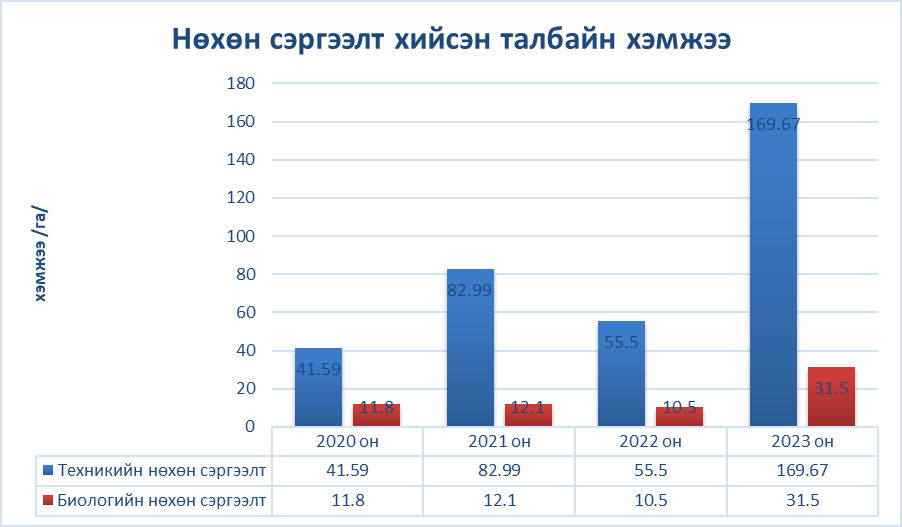 70.070.07Төрийн үйлчилгээний чанар бүтээмжийг нэмэгдүүлэх, байгаль орчны хууль тогтоомж, ногоон хөгжил, тогтвортой хөгжлийн боловсролыг олон нийтэд сурталчлан таниулж, стандарт, хэм хэмжээг мөрдүүлэн, байгаль хамгаалалд иргэдийн оролцоог нэмэгдүүлнэ.Төрийн үйлчилгээний чанар бүтээмжийг нэмэгдүүлэх, байгаль орчны хууль тогтоомж, ногоон хөгжил, тогтвортой хөгжлийн боловсролыг олон нийтэд сурталчлан таниулж, стандарт, хэм хэмжээг мөрдүүлэн, байгаль хамгаалалд иргэдийн оролцоог нэмэгдүүлнэ.БОАЖГХэвлэл мэдээллийн байгууллага2020-202440,0 саяОНТ12 нэвтрүүлэг, сургалт 21 удаа зохион байгуулж, 900 гаруй хүн хамрагдсанБайгаль орчны мэдээлэл сурталчилгааг тогтмолжуулж олон нийтэд мэдээлэх40,0сая40,0саяБайгаль орчны хууль тогтоомж, ногоон хөгжил, тогтвортой хөгжлийн боловсролыг олон нийтэд сурталчлан таниулж, стандарт, хэм хэмжээг мөрдүүлэн, байгаль хамгаалалд иргэдийн оролцоог нэмэгдүүлэх зорилгоор орон нутгийн “Соёмбо” болон МҮОНР телевиз, ӨВ live.mn сайт, эх бэлтгэлийн “Оюунана брэнд” ХХК-тай хамтран ажиллах гэрээ байгуулж, 156 эх бэлтгэл, сурталчилгааны фостер, 55 удаагийн мэдээ, 15 сэдвийн сурвалжилга, 10 шторк, шууд live нэвтрүүлгүүдийг хийлгэж байгууллагын цахим хуудас болон сайтаар иргэд, олон нийтэд хүргэсэн.Байгаль орчин, аялал жуулчлалын газраас 2022 онд Арвайхээр сумын ерөнхий боловсролын Мэргэд, 1, 2, 4, 5 дугаар сургуулийн 8-12 ангийн сурагчдад Өвөрхангай аймгийн нэн ховор, ховор амьтан ургамлын талаарх танин мэдэхүйн сургалтыг зохион байгуулж 500 гаруй сурагч хамрагдсан.“Ногоон байгууламжийг нэмэгдүүлэх-Орчны бохирдлыг бууруулах’’ зорилтот жилийн хүрээнд аймгийн хэмжээнд шилдэг тохижилт, ногоон байгууламжтай сум, байгууллага, аж ахуйн нэгж, айл өрхийг шалгаруулах болзолт уралдаан, ерөнхий боловсролын сургуулийн ахлах ангийн сурагчдын дунд “Супер анги” шалгаруулах уралдааныг зохион байгуулсан.Хүүхэд багачуудад байгаль орчныг хамгаалах талаар мэдлэг мэдээлэл олгох, байгаль орчинтой зөв харьцах дадал хэвшүүлэх зорилгоор 26 сургуульд эко клубүүдийг ажиллуулж тэднээр дамжуулан нөлөөллийн ажлууд зохион байгуулж байна. 2022 онд эко клубүүдийн дунд “Бид эх дэлхийн хүүхдүүд” чуулга уулзалтыг Арвайхээр хотод зохион байгуулж, ерөнхий боловсролын 30 сургуулийн эко клуб оролцож, байгаль орчныг хамгаалах, экологийн боловсрол олгох, туршлага, мэдээлэл солилцлоо. Дээрх арга хэмжээнд 2600 гаруй хүүхэд хамрагдсан.Байгаль орчны тэмдэглэлт өдрүүдийн хүрээнд “Ан амьтад” гэрэл зургийн үзэсгэлэн, “Тарьц суулгацын үзэсгэлэн худалдаа”, “Тэрбум мод” тарих үндэсний хөдөлгөөний нээлт зэрэг арга хэмжээг зохион байгуулж, байгаль орчны мэдээ мэдээллийг Байгаль орчин, аялал жуулчлалын газрын пэйж хуудас болон https://nature.ov.gov.mn/ сайтаар дамжуулан сурталчиллаа.1001008Байгаль орчны салбарын хүний нөөцийг чадавхжуулах урт богино хугацааны сургалтын хөтөлбөрт хамруулан, ажиллах нөхцөл, материаллаг баазаар хангана.Байгаль орчны салбарын хүний нөөцийг чадавхжуулах урт богино хугацааны сургалтын хөтөлбөрт хамруулан, ажиллах нөхцөл, материаллаг баазаар хангана.БОАЖГ2020-202424,0 саяУлс, орон нутгийн төсөвТөсөл хөтөлбөр2020 онд нийт-33 албан хаагчдотоод сургалт-2,0 сая төгрөг зарцуулсан.Нийт 33 албан хаагч БОАЖГ-29 Ойн анги-414,0сая14,0 саяБайгаль орчны салбарын хүний нөөцийг чадавхжуулах ажлын хүрээнд Төрийн албаны зөвлөлийн “Сургалтын бодлогыг хэрэгжүүлэх тухай” зөвлөмжийн дагуу төрийн албан хаагчдын сургалтын судалгааг жил бүр гаргаж, байгууллагын сургалтын төлөвлөгөөнд тусган хэрэгжүүлж байна. Тус газраас албан хаагчдыг чадавхжуулах дотоод сургалтыг жилд 2-с доошгүй удаа зохион байгуулж хэвшсэн бөгөөд 2021-2023 онд 8 удаагийн сургалтыг зохион байгуулж, сургалтад Байгаль орчин, аялал жуулчлалын газрын  мэргэжилтнүүд, сумдын Байгаль орчны асуудал хариуцсан мэргэжилтнүүд, байгаль хамгаалагчид, Сум дундын Ойн ангийн албан хаагчдыг хамруулж байна. Мөн дотоод сургалтаар Төрийн албаны хууль тогтоомж, түүнийг дагалдан гарсан дүрэм журмууд, байгаль орчны чиглэлээр шинээр батлагдсан болон өөрчлөлт орсон хууль тогтоомж, бодлогын баримт бичгүүд, цаг үеийн асуудлаар мэдээлэл өгч, төрийн албан хаагчдын мэдлэг ур чадвар, ёс зүйг сайжруулах чиглэлээр сургалтыг зохион байгуулсан.Албан хаагчид өөрсдийн хариуцсан ажлын чиглэлээр болон Төрийн албаны зөвлөлөөс зохион байгуулсан 7х4х10 арга зүйн цуврал сургалтад тогтмол хамрагдаж, магистрын хөтөлбөрт-1, докторантурт-1 мэргэжилтэн суралцаж байна.2021 онд сумдын байгаль хамгаалагч нарын өвлийн хувцсыг шинэчлэх ажлын хүрээнд холбогдох хууль тогтоомжийн дагуу бараа материал нийлүүлэх аж ахуйн нэгжийг сонгон шалгаруулж, цэргийн хувцасны “Бөртэ” ХХК-тай гэрээ байгуулан 9 ширхэг өвлийн хүрэм өмд, малгай захиалж хийлгэсэн.Албан хаагчдын ажлын байрны нөхцөлийг сайжруулах зорилгоор 3 өрөөнд засвар хийж тохижуулан 1 мэргэжилтний компьютерыг шинэчилсэн. 2020 оноос хойш төсвийн боломжоос шалтгаалан албан хаагчдын компьютер техник хэрэгслийг шинэчлээгүй.90.090.09Цаг агаарт зориудаар нөлөөлөх экспедицийн үйл ажиллагааг тогтмолжуулан шаардлагатай цэгт газрын генератор байршуулж, цөлжилт, ган хуурайшилтын эрсдэлийг бууруулах хөтөлбөр боловсруулж, хэрэгжүүлнэ.Цаг агаарт зориудаар нөлөөлөх экспедицийн үйл ажиллагааг тогтмолжуулан шаардлагатай цэгт газрын генератор байршуулж, цөлжилт, ган хуурайшилтын эрсдэлийг бууруулах хөтөлбөр боловсруулж, хэрэгжүүлнэ.УЦУОШГ2020-2024  30,0 саяУлс, орон нутгийн төсөвТөсөл хөтөлбөр        -Цөлжилт ган хуурайшилтййн эрсдэлийг бууруулах хөтөлбөр боловсруулжхэрэгжүүлсэн байна50,0сая50,0саяЦаг агаарт зориудаар нөлөөлж хур тунадас нэмэгдүүлэх үйл ажиллагааг 2021 онд 03 дугаар сарын 28-аас, газрын генератороор 03 дугаар сарын 19-өөс эхлэн аймгийн нутаг дэвсгэрийн хэмжээнд зохион байгуулсан. Тус ажилд орон нутгийн төсвөөс 10,0 сая төгрөгийн дэмжлэг үзүүлж нийт 125 ширхэг пуужин, 6 ширхэг түлшний нөөцөөр “Онги бороо-1,2,3,4” экспедицүүд давхардсан тоогоор 27 удаа гарч 78 удаа харвалт үйлдэж 375 гр, газрын генератороор нийт 1 удаа 6 ширхэг буюу 60 гр урвалж зарцуулж, 43 гр урвалж цацаж зориудаар нөлөөлөн нийт 582.2 сая/м3 талбайд /96.9 мм/ хур тунадас зориудаар нэмэгдүүлж 489,9 сая төгрөгийн 682,7 сая тонн хурын усыг зориудаар нэмэгдүүлсэн байна. Цаг агаарт зориудаар нөлөөлөх экспедицүүд 2022 онд орон нутгийн төсвөөс 20,0 сая төгрөгийн дэмжлэг үзүүлж үйл ажиллагаагааг 05 дугаар сарын 11-ны өдрөөс  08 дугаар сарын 13-ны өдрийг хүртэл  11 удаа буюу давхардсан тоогоор 4  экспедиц  15 удаа гарч 41 удаа харвалт үйлдэж 123гр урвалж үүлэнд цацаж зориудаар нөлөөлөн нийт орох хур тунадсыг  42 хувиар нэмэгдүүлж ажилласан байна.Онги-Бороо 1,2,3,4 үүлэнд зориудаар нөлөөлөх экспедицид 2023 онд орон нутгийн төсвөөс 20,9 сая төгрөгийн дэмжлэг үзүүлж үйл ажиллагааг 03 дугаар сарын 22-ны өдрөөс 09 дүгээр сарын 28-ны өдрийг хүртэл 10 удаагийн процесс дээр давхардсан тоогоор 14 удаа харвалт үйлдэж 42 гр урвалж үүлэнд цацаж зориудаар нөлөөлөн нийт орох хур тунадасыг 60 хувиар нэмэгдүүлж ажилласан байна. Экспедицийн үйл ажиллагаанд аймгийн нийт нутаг дэвсгэрийн 80 хувийг хамруулж хур тунадас нэмэгдүүлснээр ургамлын ургалт, зуншлагын байдал нийт нутгийн 90 орчим хувьд сайн байлаа.90.090.0Зорилт 3. Ойн экосистемийн тэнцвэрт байдлыг хадгалах, хомсдол, доройтлыг зогсоох, нөхөн сэргээх, ойжуулах замаар ойгоор бүрхэгдсэн талбайг нэмэгдүүлэх, зүй зохистой, тогтвортой ашиглахад чиглэсэн менежментийг бүрдүүлнэ.Зорилт 3. Ойн экосистемийн тэнцвэрт байдлыг хадгалах, хомсдол, доройтлыг зогсоох, нөхөн сэргээх, ойжуулах замаар ойгоор бүрхэгдсэн талбайг нэмэгдүүлэх, зүй зохистой, тогтвортой ашиглахад чиглэсэн менежментийг бүрдүүлнэ.Зорилт 3. Ойн экосистемийн тэнцвэрт байдлыг хадгалах, хомсдол, доройтлыг зогсоох, нөхөн сэргээх, ойжуулах замаар ойгоор бүрхэгдсэн талбайг нэмэгдүүлэх, зүй зохистой, тогтвортой ашиглахад чиглэсэн менежментийг бүрдүүлнэ.Зорилт 3. Ойн экосистемийн тэнцвэрт байдлыг хадгалах, хомсдол, доройтлыг зогсоох, нөхөн сэргээх, ойжуулах замаар ойгоор бүрхэгдсэн талбайг нэмэгдүүлэх, зүй зохистой, тогтвортой ашиглахад чиглэсэн менежментийг бүрдүүлнэ.Зорилт 3. Ойн экосистемийн тэнцвэрт байдлыг хадгалах, хомсдол, доройтлыг зогсоох, нөхөн сэргээх, ойжуулах замаар ойгоор бүрхэгдсэн талбайг нэмэгдүүлэх, зүй зохистой, тогтвортой ашиглахад чиглэсэн менежментийг бүрдүүлнэ.Зорилт 3. Ойн экосистемийн тэнцвэрт байдлыг хадгалах, хомсдол, доройтлыг зогсоох, нөхөн сэргээх, ойжуулах замаар ойгоор бүрхэгдсэн талбайг нэмэгдүүлэх, зүй зохистой, тогтвортой ашиглахад чиглэсэн менежментийг бүрдүүлнэ.Зорилт 3. Ойн экосистемийн тэнцвэрт байдлыг хадгалах, хомсдол, доройтлыг зогсоох, нөхөн сэргээх, ойжуулах замаар ойгоор бүрхэгдсэн талбайг нэмэгдүүлэх, зүй зохистой, тогтвортой ашиглахад чиглэсэн менежментийг бүрдүүлнэ.Зорилт 3. Ойн экосистемийн тэнцвэрт байдлыг хадгалах, хомсдол, доройтлыг зогсоох, нөхөн сэргээх, ойжуулах замаар ойгоор бүрхэгдсэн талбайг нэмэгдүүлэх, зүй зохистой, тогтвортой ашиглахад чиглэсэн менежментийг бүрдүүлнэ.Зорилт 3. Ойн экосистемийн тэнцвэрт байдлыг хадгалах, хомсдол, доройтлыг зогсоох, нөхөн сэргээх, ойжуулах замаар ойгоор бүрхэгдсэн талбайг нэмэгдүүлэх, зүй зохистой, тогтвортой ашиглахад чиглэсэн менежментийг бүрдүүлнэ.Зорилт 3. Ойн экосистемийн тэнцвэрт байдлыг хадгалах, хомсдол, доройтлыг зогсоох, нөхөн сэргээх, ойжуулах замаар ойгоор бүрхэгдсэн талбайг нэмэгдүүлэх, зүй зохистой, тогтвортой ашиглахад чиглэсэн менежментийг бүрдүүлнэ.Зорилт 3. Ойн экосистемийн тэнцвэрт байдлыг хадгалах, хомсдол, доройтлыг зогсоох, нөхөн сэргээх, ойжуулах замаар ойгоор бүрхэгдсэн талбайг нэмэгдүүлэх, зүй зохистой, тогтвортой ашиглахад чиглэсэн менежментийг бүрдүүлнэ.1Мод үржүүлгийн мэргэжлийн байгууллагуудыг бодлогоор дэмжиж, ойжуулалт, төв суурингийн ногоон байгууламжид шаардлагатай тарьц, суулгацаар аймгийн хэрэгцээг бүрэн ханган, ойжуулах ажлыг төсөл хөтөлбөрт хамруулах санаачилга гарган ажиллана. Мод үржүүлгийн мэргэжлийн байгууллагуудыг бодлогоор дэмжиж, ойжуулалт, төв суурингийн ногоон байгууламжид шаардлагатай тарьц, суулгацаар аймгийн хэрэгцээг бүрэн ханган, ойжуулах ажлыг төсөл хөтөлбөрт хамруулах санаачилга гарган ажиллана. БОАЖГМод үржүүлгийн мэргэжлийн байгууллагууд2021-2024290,0 саяУлс, орон нутгийн төсөвТөсөл хөтөлбөрТарьц суулгац162,0Жилд ургуулах тарьц суулгац 200 ширхэг270,0сая270,0саяМод үржүүлгийн мэргэжлийн байгууллагуудыг бодлогоор дэмжих хүрээнд 2021 онд Сум дундын Ойн ангийн мод үржүүүлгийн газар болон “Арвайхээр-Цэцэрлэгжилт” ОНӨААТҮГ-ын мод үржүүлгийн газруудын өргөтгөл тарьц суулгац худалдан авахад зориулж байгаль орчныг хамгаалах, нөхөн сэргээх арга хэмжээний зардлаас 24,0 сая төгрөг, 2022 онд аймгийн нутаг дэвсгэрт мод үржүүлгийн чиглэлээр үйл ажиллагаа эрхэлдэг аж ахуйн нэгжүүдийн чадавхыг бэхжүүлэх зорилгоор хангай, тал хээр, говиор бүсчилж 5 аж ахуйн нэгж, байгууллагад 216,0 сая төгрөг, 2023 онд Сум дундын Ойн ангийн мод үржүүлгийн газарт шаардлагатай үр, мөчир бэлтгэх, бордоо, ариутгалын бодис, хүлэмж, услалтын систем авах, гэрээт ажилтан ажиллуулах зэрэг ажилд дэмжлэг үзүүлж Бат-Өлзий сумын орон нутгийн төсөв,  байгаль орчныг хамгаалах, нөхөн сэргээх арга хэмжээний зардлаас 30,0 сая төгрөг нийт 270,0  сая төгрөгийн санхүүжилт тус тус олголоо.Улсын хэмжээнд 2023 онд зохион байгуулагдсан мод үржүүлгийн газруудын бүртгэл тооллогоор Арвайхээр, Тарагт, Зүүнбаян-Улаан, Баруунбаян-Улаан, Хужирт, Хархорин, Бат-Өлзий сумдад мод үржүүлгийн үйл ажиллагаа эрхэлдэг 19 аж ахуйн нэгж, байгууллага, иргэн хамрагдаж нийт 20 гаруй нэр төрлийн 5,7 сая орчим тарьц суулгац байгаагаас ирэх онд ойжуулалт, цэцэрлэгжүүлэлтэд шилжүүлэх боломжтой 2-с дээш настай 1,2 сая тарьц суулгац тоологдлоо. Тайлант хугацаанд бүх нийтээр мод тарих хавар, намрын өдрүүдэд нийт 692,0 мянган ширхэг мод бут тарьсан байна. Мөн улс, орон нутгийн төсөв, өөрийн хөрөнгөөр ойжуулалт 93 га, байгалийн сэргэн ургалтад туслах ажил 15 га, ойн зурвас байгуулах ажил 55 га-д хийгдсэн.1001002Ойн тэлэн ургалтыг дэмжих, нөхөн сэргээх, унанги мод цэвэрлэх, ой хамгааллын арга хэмжээ авах замаар ойн хомсдолоос сэргийлэн, ойгоор бүрхэгдсэн талбайн одоогийн байгаа түвшинг тогтвортой хадгалах нөхцөл бүрдүүлнэ.Ойн тэлэн ургалтыг дэмжих, нөхөн сэргээх, унанги мод цэвэрлэх, ой хамгааллын арга хэмжээ авах замаар ойн хомсдолоос сэргийлэн, ойгоор бүрхэгдсэн талбайн одоогийн байгаа түвшинг тогтвортой хадгалах нөхцөл бүрдүүлнэ.БОАЖГ, Ойн нөхөрлөл мэргэжлийн байгууллагууд2021-2024500,0 саяУлс, орон нутгийн төсөвТөсөл хөтөлбөрОйгоор бүрхэгдсэн талбайн эзлэх хувь 4.7Ойгоор бүрхэгдсэн талбайн эзлэх хувь 4.71,5тэрбум1,5 тэрбумОйн тэлэн ургалтыг дэмжих, нөхөн сэргээх, унанги мод цэвэрлэх, ой хамгааллын арга хэмжээний хүрээнд ой цэвэрлэгээний журмаар мод бэлтгэх ажлыг хавар, намар тогтмол зохион байгуулж, 2023 оны 10 дугаар  сарын 15-ны өдрийн байдлаар нийт 592 га талбайд ой цэвэрлэгээний ажил хийгдэж, хэрэглээний мод 8892 шоометр, түлээний мод 45848, нийт 54740 шоометр мод бэлтгэж ойгоос мод түлээ бэлтгэж ашигласны төлбөрийн орлого 392186,9 мянган төгрөгийг орон нутгийн төсөвт төвлөрүүлсэн байна. Ой цэвэрлэгээгээр мод бэлтгэх ажилд жил бүр 20 гаруй аж ахуйн нэгж, нөхөрлөл оролцож байна. Ойн хомсдолоос сэргийлэх зорилгоор ойн хөнөөлт шавжийн устгал тэмцлийн ажлыг 39650 га талбайд хийж улс, орон нутгийн төсөв, төсөл хөтөлбөрийн санхүүжилтээр 1,5 тэрбум орчим төгрөг зарцуулсан байна.90.090.03Төв суурин газрын ногоон байгууламжийг нэмэгдүүлж, Арвайхээр хотын ногоон байгууламжийн хэмжээг 50 хувь нэмэгдүүлнэ.Төв суурин газрын ногоон байгууламжийг нэмэгдүүлж, Арвайхээр хотын ногоон байгууламжийн хэмжээг 50 хувь нэмэгдүүлнэ.Сумдын ЗДТГ БОАЖГ2021-2021350,0 саяУлс, орон нутгийн төсөвТөсөл хөтөлбөрАймгийн нийт ногоон байгууламжийн хэмжээ 131,8 га, үүнээс Арвайхээр хотын ногоон байгууламжийн хэмжээ 60 га     170 га3,1тэрбум3,1 тэрбумАймгийн хэмжээнд төв суурин газрын ногоон байгууламжийн хэмжээ 2020 оны суурь түвшингээс 85 га-р нэмэгдэж нийт 216,8 га болж нэмэгдсэн бөгөөд Арвайхээр сумын ногоон байгууламж 45 га талбайгаар нэмэгдлээ.Төв суурин газрын ногоон байгууламжийг нэмэгдүүлэх ажлыг улс, орон нутгийн төсөв, айл өрх, албан байгууллага, хувийн хэвшлийн хөрөнгөөр санхүүжүүлсэн бөгөөд сумдын орон нутгийн хөгжлийн сангаас 1,2 тэрбум төгрөг, байгаль орчныг хамгаалах, нөхөн сэргээх арга хэмжээний зардал болон орон нутгийн төсвөөс 1,7 тэрбум төгрөг, хувийн хөрөнгөөр 180,0 сая төгрөг нийт 3,1 тэрбум төгрөг зарцуулсан байна.Арвайхээр суманд 2022 онд “Тэрбум мод” үндэсний хөдөлгөөн, зорилтот жилийн хүрээнд 12 га цэцэрлэгт хүрээлэн, төв авто замын дагуу 1,5 км урт ойн зурвас, 2023 онд “Баян намсрай” 23 га цэцэрлэгт хүрээлэн шинээр байгуулагдлаа. 1001004.2.Аялал жуулчлал4.2.Аялал жуулчлал4.2.Аялал жуулчлал4.2.Аялал жуулчлал4.2.Аялал жуулчлал4.2.Аялал жуулчлал4.2.Аялал жуулчлал4.2.Аялал жуулчлал4.2.Аялал жуулчлал4.2.Аялал жуулчлал4.2.Аялал жуулчлалЗорилт 1. Байгаль, түүх, соёлын өвд түшиглэсэн тогтвортой аялал жуулчлалыг хөгжүүлж, эдийн засгийн үр өгөөжийг  нэмэгдүүлнэ.Зорилт 1. Байгаль, түүх, соёлын өвд түшиглэсэн тогтвортой аялал жуулчлалыг хөгжүүлж, эдийн засгийн үр өгөөжийг  нэмэгдүүлнэ.Зорилт 1. Байгаль, түүх, соёлын өвд түшиглэсэн тогтвортой аялал жуулчлалыг хөгжүүлж, эдийн засгийн үр өгөөжийг  нэмэгдүүлнэ.Зорилт 1. Байгаль, түүх, соёлын өвд түшиглэсэн тогтвортой аялал жуулчлалыг хөгжүүлж, эдийн засгийн үр өгөөжийг  нэмэгдүүлнэ.Зорилт 1. Байгаль, түүх, соёлын өвд түшиглэсэн тогтвортой аялал жуулчлалыг хөгжүүлж, эдийн засгийн үр өгөөжийг  нэмэгдүүлнэ.Зорилт 1. Байгаль, түүх, соёлын өвд түшиглэсэн тогтвортой аялал жуулчлалыг хөгжүүлж, эдийн засгийн үр өгөөжийг  нэмэгдүүлнэ.Зорилт 1. Байгаль, түүх, соёлын өвд түшиглэсэн тогтвортой аялал жуулчлалыг хөгжүүлж, эдийн засгийн үр өгөөжийг  нэмэгдүүлнэ.Зорилт 1. Байгаль, түүх, соёлын өвд түшиглэсэн тогтвортой аялал жуулчлалыг хөгжүүлж, эдийн засгийн үр өгөөжийг  нэмэгдүүлнэ.Зорилт 1. Байгаль, түүх, соёлын өвд түшиглэсэн тогтвортой аялал жуулчлалыг хөгжүүлж, эдийн засгийн үр өгөөжийг  нэмэгдүүлнэ.Зорилт 1. Байгаль, түүх, соёлын өвд түшиглэсэн тогтвортой аялал жуулчлалыг хөгжүүлж, эдийн засгийн үр өгөөжийг  нэмэгдүүлнэ.Зорилт 1. Байгаль, түүх, соёлын өвд түшиглэсэн тогтвортой аялал жуулчлалыг хөгжүүлж, эдийн засгийн үр өгөөжийг  нэмэгдүүлнэ.1Аймгийн аялал жуулчлалын бүс нутгийн онцлогт тулгуурлан аялал жуулчлалын цогц арга хэмжээнүүдийг тогтмол зохион байгуулж, аймгийн аялал жуулчлалын цахим мэдээллийн сан үүсгэн ажиллуулна. Аймгийн аялал жуулчлалын бүс нутгийн онцлогт тулгуурлан аялал жуулчлалын цогц арга хэмжээнүүдийг тогтмол зохион байгуулж, аймгийн аялал жуулчлалын цахим мэдээллийн сан үүсгэн ажиллуулна. БОАЖГ2021-2024225,0 саяУлс, орон нутгийн төсөвТөсөл хөтөлбөр4 эвент арга хэмжээ5 эвент арга хэмжээ127,5сая127,5саяАймгийн аялал жуулчлалын бүс нутагт байгаль, түүх соёлын өвд түшиглэсэн аялал жуулчлалын 5 эвент арга хэмжээг зохион байгуулж ажиллалаа. Үүнд “Торгоны зам-Хархорум хот” соёл, аялал жуулчлалын фестиваль, Хужирт суманд “Монгол эсгий урлалын баяр”, Бат-Өлзий суманд “Сарлагийн баяр, Тэмээний баяр, KHARAKHORUM ICE FESTIVAL-2021" мөсөнд авиралтын цомын аварга шалгаруулах тэмцээнийг холбогдох төрийн байгууллага мэргэжлийн холбоодтой хамтран зохион байгуулж 2021-2023 онд давхардсан тоогоор нийт 3000 гаруй жуулчин үзэж сонирхсон байна.  Байгаль орчин, аялал жуулчлалын яамнаас Бүгд найрамдах Солонгос Улсын Аялал жуулчлалын яамтай байгуулсан санамж бичгийн хүрээнд Солонгосын үндэсний EBS телевизийн “Дэлхийгээр аялцгаая” нэвтрүүлгийн багийнхан хүрэлцэн ирж, дээрх эвентүүдийн үеэр нэвтрүүлгийн зураг авалт хийж, Солонгос улсын телевизийн спортын суваг болон youtube сувгаар цацагдсан.            Аймгийн аялал жуулчлалын цахим мэдээллийн сан бүхий аялал жуулчлалын бүтээгдэхүүн үйлчилгээг сурталчлах гар утасны аппликейшныг 2021 онд байгаль орчныг хамгаалах, нөхөн сэргээх арга хэмжээний зардлаар хийж, ашиглалтад оруулсан бөгөөд 2023 оны 3 дугаар улирлын байдлаар 809 иргэн хэрэглэж мэдээлэл авсан байна.Жил бүр зохион байгуулагддаг “Ай Ти Эм” олон улсын аялал жуулчлалын үзэсгэлэнд 2021-2023 онуудад давхардсан тоогоор 80 гаруй аж ахуйн нэгж нэгдсэн зохион байгуулалттайгаар оролцож, орон нутгийн аялал жуулчлалын бүтээгдэхүүн үйлчилгээг сурталчилж, тур операторуудтай хамтран ажиллах гэрээ байгуулж ажилласан.   90.090.02Төвхөн хийдийн угтах орчныг сайжруулах, байгальд ээлтэй аялал жуулчлалыг дэмжих бодлого хэрэгжүүлж, Монгол Улсын төв цэгийн “Гал голомт цогцолбор” төсөл хэрэгжүүлж эхэлнэ.Төвхөн хийдийн угтах орчныг сайжруулах, байгальд ээлтэй аялал жуулчлалыг дэмжих бодлого хэрэгжүүлж, Монгол Улсын төв цэгийн “Гал голомт цогцолбор” төсөл хэрэгжүүлж эхэлнэ.БОАЖГ2022-2024500,0 саяУлс, орон нутгийн төсөвТөсөл хөтөлбөрТөвхөн хийд орчим отоглох цэгийг байгуулсан.Монгол Улсын төв цэгийн “Гал голомт цогцолбор” төсөл хэрэгжүүлж эхэлсэн байна.        --Төвхөн хийдийн угтах орчныг сайжруулах ажлын хүрээнд Германы сэргээн босголтын банкны KFW төслийн санхүүжилтээр мэдээллийн самбар, ширээ сандал, хогийн сав тус бүр 3 ширхэг соруулдаг ариун цэврийн байгууламж байршуулж, аялагчдын тав тухтай аялах нөхцөлийг сайжруулсан. Орхоны хөндийн тусгай хамгаалалттай газар нутагт эко аялал жуулчлалыг хөгжүүлэх зорилтын хүрээнд “Орхоны хөндийн тусгай хамгаалалттай газар нутгийн хог хаягдлын менежментийг сайжруулах нь” сэдэвт хэлэлцүүлгийг Хужирт суманд 2022 оны 04 дүгээр сарын 04-ний өдөр зохион байгуулж, тусгай хамгаалалттай газар нутагт аялал жуулчлалын чиглэлээр үйл ажиллагаа эрхэлдэг төр, хувийн хэвшил, аж ахуйн нэгж, иргэдийн 60 гаруй төлөөлөл оролцлоо. Уг хэлэлцүүлгээс гарсан зөвлөмжийг холбогдох газруудад хүргүүлсэн. Монгол Улсын төв цэгийн “Гал голомт цогцолбор” төсөл төрийн хэмнэлтийн тухай хуулийн холбогдох заалтын дагуу цаашид хэрэгжих боломжгүй болсон.50.050.03Хархорин, Эрдэнэзуу музейг холбосон аялал жуулчлалын гудамж байгуулна.  Хархорин, Эрдэнэзуу музейг холбосон аялал жуулчлалын гудамж байгуулна.  ХБТХОХБОАЖГХархорин сумын ЗДТГ20211,550,0УТЦэвэр, бохир усны шугам татсан.Хархорин, Эрдэнэзуу музейг холбосон аялал жуулчлалын гудамж бий болсон байна.2,8тэрбум2,8 тэрбумХархорин, Эрдэнэзуу музейг холбосон аялал жуулчлалын гудамж байгуулах 4 багц ажил хийгдэж байна. Одоогийн байдлаар “Цэвэр ус, ариутгах татуургын шугам сүлжээ, бохирын цооног хийх багц ажлын хүрээнд 520 метр цэвэр усны шугам, 480 метр бохир усны шугам татах ажил, “Гадна цахилгаан хангамж, гэрэлтүүлэг” багц ажлаас 1500 метр агаарын шугам татаж, 04 кв дэд станцыг байршуулах, “Явган зам, гадна хайс, сүүдрэвч” багц ажлын хүрээнд 1100 метр хайсан хашаа, явган замын газар шорооны ажил тус тус хийгдээд байна. “Авто зогсоол, эко хавтан” багц ажлын хүрээнд 28700м2 хатуу хучилттай авто зогсоол, 3580м2 эко хавтан зам баригдаж ажлын гүйцэтгэл 70 хувьтай байна.   70.070.04“Хархорин XIII зуун” төсөл хэрэгжүүлж, эзэнт гүрний нийслэл Хархорум хотын туурийг ил музей болгоно.“Хархорин XIII зуун” төсөл хэрэгжүүлж, эзэнт гүрний нийслэл Хархорум хотын туурийг ил музей болгоно.Хархорин музей202114,0 саяУлс, орон нутгийн төсөвТөсөл хөтөлбөр“Хархорин XIII зуун” музейг виртуал орчинд үзэх бэлтгэл ажил хийгдсэн.2021 он Виртуал орчинд Хархорин XIII зуун музейг үзүүлж эхэлсэн байна.70,0сая70,0саяЭзэнт гүрний нийслэл Хархорум хотын туурийг хамгаалах  хашаа барих ажилд худалдан авах ажиллагааг хуулийн дагуу зохион байгуулж, орон нутгийн төсвөөс 70,0 сая төгрөгөөр хашаажуулах ажлыг хийсэн. Монгол-Германы хамтарсан судалгааны баг 2023 оны 8 дугаар сарын 19-нөөс 9 дүгээр сарын 19-ныг хүртэлх хугацаанд Хархорин хотын хэрмийн хойно орших XIII зууны Исламын шашны оршин суугчдын оршуулгын дурсал газарт археологийн малтлага судалгааны ажлыг хийсэн.50.050.05Төр, хувийн хэвшлийн түншлэлээр Өндөр гэгээн Г.Занабазарын үйл хэргийг мөнхжүүлэх цогцолбор төвийг байгуулж эхэлнэ.Төр, хувийн хэвшлийн түншлэлээр Өндөр гэгээн Г.Занабазарын үйл хэргийг мөнхжүүлэх цогцолбор төвийг байгуулж эхэлнэ.ХБТХОХБОАЖГ2023-2024500,0Улс, орон нутгийн төсөвТөсөл хөтөлбөр-Зураг төсөв хийгдсэн байна.-20,0 саяӨндөр Гэгээн Занабазарын үйл хэргийг мөнхжүүлэх цогцолбор төвийг байгуулах арга хэмжээний хүрээнд Есөнзүйл сумын Засаг даргын Тамгын газраас “Өндөр гэгээн Занабазарын түүхэн мөрөөр” аялал жуулчлалын мастер төлөвлөгөөг боловсруулан орон нутгийн төсвийн 20,0 сая төгрөгөөр Өвгөн суврага орчимд жуулчид хоноглох 2 шовгор, хашаа барьж тохижилтын ажлыг хийсэн. Мөн иргэдийн хандив тусламжаар сэргээгдэх эрчим хүчээр цахилгааны асуудлыг шийдвэрлэж, ногоон байгууламжийг нэмэгдүүлсэн. Улсын төсвийн 2,4 тэрбум өртөг бүхий Өндөр Гэгээн Занабазарын музейг байгуулахаар 2024 оны төсөвт тусгасан бөгөөд музейн зөвлөх үйлчилгээний тендер зарлагдаад байна.        50.050.06Зарим иргэдийг хөтөч, угтах үйлчилгээний сургалтад хамруулж, нутгийн онцлогтой аялал жуулчлалыг хөгжүүлэн, бүтээгдэхүүн, үйлчилгээний, чанар, стандартыг сайжруулан жуулчдын тоог суурь түвшингээс 50 хувиар нэмэгдүүлнэ.Зарим иргэдийг хөтөч, угтах үйлчилгээний сургалтад хамруулж, нутгийн онцлогтой аялал жуулчлалыг хөгжүүлэн, бүтээгдэхүүн, үйлчилгээний, чанар, стандартыг сайжруулан жуулчдын тоог суурь түвшингээс 50 хувиар нэмэгдүүлнэ.ЗДТГБОАЖГ2021-2024Улсын төсөвЖуулчдын тоо 57903Жуулчдын тоо 74103-д хүрсэн байна.-     -Байгаль орчин, аялал жуулчлалын яамнаас зохион байгуулсан аялал жуулчлалын зочлох үйлчилгээний цахим сургалтад жуулчны бааз, зочид буудлын менежер, удирдах албан тушаалтан 15, хөтчийн сургалтад 12, зочин хүлээн авагч, зөөгчийн сургалтад 8 иргэн, “Horeca” сургалтын төвтэй хамтран зохион байгуулсан “Ковидын дараах сэргээн босголт” сэдэвт сургалтад Хархорин, Бат-Өлзий, Хужирт, Уянга, Арвайхээр сумын нийт 50 гаруй аж ахуйн нэгж, төрийн байгуулагын төлөөллүүд тус тус  хамрагдсан.Аймгийн Политехник коллежтой хамтран 2022-2023 оны хичээлийн жилд аяллын хөтөч, зочид буудлын үйлчилгээний ажилтны ангид аялал жуулчлалын үйл ажиллагаа эрхэлж байгаа орон нутгийн 50 иргэнийг суралцуулж, 36 иргэнд мэргэжлийн үнэмлэх олгосон. Боловсролын сангаас суралцагчдад 63,0 сая төгрөгийн сургалтын тэтгэлэг олгогдсон. “Өвөрхангай аймгийн аялал жуулчлалын зочлох үйлчилгээний чанарыг сайжруулах нь” сэдэвт аймгийн зөвлөгөөнийг 2022 оны 10 дугаар сарын 27-ны өдөр Улаанбаатар хотод, “Аялал жуулчлалын сэргэлт аймгийн зөвлөгөөн”-ийг 2023 оны 10 дугаар сарын 21-ний өдөр Арвайхээр хотод тус тус зохион байгууллаа. Аялал жуулчлалын чиглэлээр үйл ажиллагаа явуулж байгаа үйлчилгээний байгууллагуудын чанар, стандартыг сайжруулах зорилгоор тохирлын үнэлгээ хийх үүрэг бүхий аймгийн ажлын хэсэг байгуулагдан, 2022 онд 6 гэр буудал, 20 жуулчны баазад тохирлын үнэлгээ хийж, мэргэжил арга зүйн зөвлөгөө өгч ажиллалаа.70.070.07Монголын нүүдлийн соёлын онцлогт тохирсон брэнд бүтээгдэхүүнүүдийг үйлдвэрлэж, аялал жуулчлалын эргэлтэд оруулан, эдийн засгийн үр өгөөжийг нэмэгдүүлнэ.Монголын нүүдлийн соёлын онцлогт тохирсон брэнд бүтээгдэхүүнүүдийг үйлдвэрлэж, аялал жуулчлалын эргэлтэд оруулан, эдийн засгийн үр өгөөжийг нэмэгдүүлнэ.БОАЖГ2021-202430,0 саяТөсөл хөтөлбөр500 гаруй нэр төрлийн бүтээгдэхүүн 3 төвөөр худалдаалагдсан. 2022 он Борлуулалтын 5 цэг бий болгосон байна.--Орон нутгийн иргэдийн үйлдвэрлэсэн бүтээгдэхүүнийг худалдан борлуулах, эдийн засгийн үр өгөөжийг нэмэгдүүлэх зорилгоор 2021-2022 онд “Өвөрхангайд үйлдвэрлэв”, “Хужиртад үйлдвэрлэв”, “Хархоринд үйлдвэрлэв” төвүүд ашиглалтад орж, орон нутгийн үйлдвэрлэгчдийн 600 гаруй нэр төрлийн бүтээгдэхүүнийг худалдан борлуулж байна. Хужирт суманд Сүүн чихрийн үйлдвэр байгуулагдаж, улсын хэмжээнд борлуулалт хийж эхэлсэн. Энэ нь Өвөрхангай аймгийн Сүүн чихэр нэрээр алдаршиж 2022 оны шилдэг бүтээгдэхүүнээр шалгарсан. Монголд зочлох жилийн хүрээнд 2023 онд аялал жуулчлалын чиглэлээр үйл ажиллагаа явуулж байгаа 27 аж ахуйн нэгжүүдэд нутгийн иргэдийн үйлдвэрлэсэн бүтээгдэхүүнийг худалдан борлуулах, сурталчлах талаар чиглэл өгөн ажиллаж байна.70.070.08Аялал жуулчлалын гол чиглэл дагуу дэд бүтцийг хөгжүүлж, отоглох цэг, авто зам дагуу үйлчилгээний цогцолборыг байгуулна.Аялал жуулчлалын гол чиглэл дагуу дэд бүтцийг хөгжүүлж, отоглох цэг, авто зам дагуу үйлчилгээний цогцолборыг байгуулна.БОАЖГ2021-2022160,0 саяТөсөл хөтөлбөрХархорин сум, Орхоны хүрхрээ, Төвхөн хийд орчим 3 отоглох цэгийг байгуулсан.Отоглох цэг, авто зам дагуу үйлчилгээний цогцолбор 5 бий болсон байна.--Байгаль орчин, аялал жуулчлалын яам, Герман улсын сэргээн босголтын банк хамтран хэрэгжүүлж буй “Биологийн олон янз байдал, уур амьсгалын өөрчлөлтөд дасан зохицох нь” төслийн санхүүжилтээр 2021 онд жуулчдын гол маршрутын дагуу Хархорин сумын Орхон гол, Бат-Өлзий сумын Улаан цутгалан, Төвхөн хийд орчимд, мөн Бат-Өлзий сумын Хойд агуйт, Уянга сумын Хүйсийн найман нуур орчим нийт 5 байршилд отоглох цэгийг шинээр байгуулж, үйл ажиллагаа болон хамгаалалтыг нутгийн иргэд, Орхоны хөндийн байгалийн цогцолборт газрын хамгаалалтын захиргааны байгаль хамгаалагч нар хариуцан ажиллаж байна. 2021-2023 онд дээрх отоглох цэгүүдээр нийт 5500 гаруй аялагч үйлчлүүлсэн байна. Аялагчдын гол чиглэл дагуу 2023 онд хувийн хэвшлийн хөрөнгөөр үйлчилгээний 2 цогцолбор шинээр байгуулагдаж, үйл ажиллагаа явуулж байна. Дэлхийн өвийн соёлын дурсгалт газрын үзмэр “Эрхтэн чулуун хөшөө” дурсгалын орчимд орон нутгийн төсвийн хөрөнгө оруулалтаар авто зогсоол байгуулсан.Мөн аялал жуулчлалын маршрутын дагуу Арвайхээр Хүйтэний хөндийн чиглэлийн 57,6 км авто замын шинэчлэлийн ажил 2022 онд ашиглалтад орсон. Бат-Өлзий-Хужирт чиглэлийн 49 км авто замын ажил 36 хувийн гүйцэтгэлтэй явагдаж байна. Арвайхээр-Хужирт сумыг холбосон 70,4 тэрбум төгрөгийн төсөвт өртөгтэй аялал жуулчлалыг хөгжүүлэх босоо чиглэлийн 43,3 км авто замын ажил 2024 оны улсын төсөвт тусгагдсан.1001009Тусгай хамгаалалттай газар нутгийн нөөц, даацад тулгуурласан эко аялал жуулчлалыг хөгжүүлнэ.Тусгай хамгаалалттай газар нутгийн нөөц, даацад тулгуурласан эко аялал жуулчлалыг хөгжүүлнэ.БОАЖГаймгийн АЖХ мэргэжлийн холбоо2021-2024Төсөл хөтөлбөр2020 оны байдлаар Найман нуурын чиглэлд морин аяллаар 9000 гаруй жуулчид аялсан.16000 жуулчин--Орон нутгийн иргэдэд түшиглэсэн эко аялал жуулчлалыг хөгжүүлэх зорилтын хүрээнд аймгийн иргэдийн Төлөөлөгчдийн Хурлын Тэргүүлэгчдийн 2020 оны 37 дугаар тогтоолоор “Аялал жуулчлалын үйл ажиллагаа эрхэлж байгаа иргэд баримтлах журам”-ыг шинэчлэн баталсан. Журмын хэрэгжилтийн хүрээнд 2023 оны 9 дүгээр сарын байдлаар 80 гаруй малчин өрх дотоод, гадаадын жуулчдад зориулан зочны гэр ажиллуулж, ердийн хөсөг болон бусад дагалдах үйлчилгээг үзүүлэн ажиллаж байна. Дээрх өрхүүдэд 2023 оны 06 дугаар сарын 23-ны өдөр аймгийн Байгаль орчин, аялал жуулчлалын газар, Бат-Өлзий сумын Засаг даргын Тамгын газрын хамтарсан ажлын хэсэг хяналт хийж, холбогдох сургалтыг зохион байгуулан мэргэжил арга зүйн зөвлөгөө өгсөн. Мөн аймгийн Онцгой байдлын газраас галын аюулгүй байдлыг хангаж ажиллах заавар зөвлөмжийг өгөх, Орхоны хөндийн байгалийн цогцолборт газрын хамгаалалтын захиргаанаас гэрээ хийх ажлуудыг тус тус зохион байгуулсан. Дээрх сургалтуудад давхардсан тоогоор 55 өрх хамрагдсан. Бүртгэлтэй морин аяллын 41 хөтөч иргэн байгаагаас 25 иргэн Политехник коллежийн аяллын хөтчийн ангийн сургалтад хамрагдан, мэргэжлийн үнэмлэхтэй боллоо. Аялал жуулчлалын бүс нутаг Бат-Өлзий, Хархорин, Уянга сумдад нийт 5 отоглох цэг байгаагаас 4 нь үйл ажиллагаа явуулж, 3000 гаруй дотоодын аялагчид үйлчлүүлсэн. Аймгийн Байгаль орчин, аялал жуулчлалын газар, Бат-Өлзий сумын Засаг даргын Тамгын газар, Орхоны хөндийн байгалийн цогцолборт газрын хамгаалалтын захиргаа, аймгийн Онцгой байдлын газар хамтран Бат-Өлзий, Уянга сумдад “Зочны гэр” ажиллуулж байгаа малчин өрхүүдэд мэргэжил арга зүйн зөвлөгөө өгөх сургалтыг 3 удаа зохион байгуулж, аялагч жуулчдын аюулгүй тав тухтай аялах нөхцөлийг сайжруулсан. 2023 оны 3 дугаар улирлын байдлаар аймгийн хэмжээнд дотоод, гадаадын 17,1 мянган жуулчин аялсан байна.  90.090.04.2.1.10Аялал жуулчлалыг дараах маршрутаар хөгжүүлнэ. Үүнд:Орхоны хөндийн аялал жуулчлалын маршрут: Элсэн тасархай, Их, бага Монгол уул-Ширээт цагаан нуур-Монгол орны төв цэг, Хархорин-Эрдэнэзуу-Шанхын хийд-Хархорум музей-Хужирт сумын халуун рашаан, Үүртийн тохой-Төвхөн хийд, Улаан цутгалан-Бат-Өлзий сум Тусгай сонирхлын аяллын маршрут: Найман нуур, Орхоны хүрхрээгийн мөсний авиралт, Хужирт, Бат-Өлзий, Тарагт, Нарийнтээл, Зүүнбаян-Улаан сумдын халуун рашаан, Говийн болон баруун бүсийн сумдын аяллын маршрут: Арвайхээр, Мазар хотын туурь Өөш шахлага-Арц богдын нуруу-Зүүн богд уул-Хүрэн хадны рашаан-Элсний эмчилгээ-Таацын цагаан нуур-Өшгөгийн их залаа-Өнц шилүүстэй-Шаргын тасархай, Шаамын рашаан-Хубилай хааны цэргийн хотын туурь.Өндөр гэгээн Занабазарын түүхэн замналаар аялах маршрут: Элсэн тасархай-Их, бага Монгол уул-Ширээт цагаан нуур-Монгол орны төв цэг, Өвгөн суварга-Сэрүүн булаг-Сангийн далай-Арвайхээр сумын Өндөр гэгээн Г.Занабазарын цэцэрлэгт хүрээлэн.Зүүнбаян-Улаан сумын аялал жуулчлалын маршрут: Цагаан бургас болон Баянзүрх хайрхны энергийн төв.4.2.1.10Аялал жуулчлалыг дараах маршрутаар хөгжүүлнэ. Үүнд:Орхоны хөндийн аялал жуулчлалын маршрут: Элсэн тасархай, Их, бага Монгол уул-Ширээт цагаан нуур-Монгол орны төв цэг, Хархорин-Эрдэнэзуу-Шанхын хийд-Хархорум музей-Хужирт сумын халуун рашаан, Үүртийн тохой-Төвхөн хийд, Улаан цутгалан-Бат-Өлзий сум Тусгай сонирхлын аяллын маршрут: Найман нуур, Орхоны хүрхрээгийн мөсний авиралт, Хужирт, Бат-Өлзий, Тарагт, Нарийнтээл, Зүүнбаян-Улаан сумдын халуун рашаан, Говийн болон баруун бүсийн сумдын аяллын маршрут: Арвайхээр, Мазар хотын туурь Өөш шахлага-Арц богдын нуруу-Зүүн богд уул-Хүрэн хадны рашаан-Элсний эмчилгээ-Таацын цагаан нуур-Өшгөгийн их залаа-Өнц шилүүстэй-Шаргын тасархай, Шаамын рашаан-Хубилай хааны цэргийн хотын туурь.Өндөр гэгээн Занабазарын түүхэн замналаар аялах маршрут: Элсэн тасархай-Их, бага Монгол уул-Ширээт цагаан нуур-Монгол орны төв цэг, Өвгөн суварга-Сэрүүн булаг-Сангийн далай-Арвайхээр сумын Өндөр гэгээн Г.Занабазарын цэцэрлэгт хүрээлэн.Зүүнбаян-Улаан сумын аялал жуулчлалын маршрут: Цагаан бургас болон Баянзүрх хайрхны энергийн төв.4.2.1.10Аялал жуулчлалыг дараах маршрутаар хөгжүүлнэ. Үүнд:Орхоны хөндийн аялал жуулчлалын маршрут: Элсэн тасархай, Их, бага Монгол уул-Ширээт цагаан нуур-Монгол орны төв цэг, Хархорин-Эрдэнэзуу-Шанхын хийд-Хархорум музей-Хужирт сумын халуун рашаан, Үүртийн тохой-Төвхөн хийд, Улаан цутгалан-Бат-Өлзий сум Тусгай сонирхлын аяллын маршрут: Найман нуур, Орхоны хүрхрээгийн мөсний авиралт, Хужирт, Бат-Өлзий, Тарагт, Нарийнтээл, Зүүнбаян-Улаан сумдын халуун рашаан, Говийн болон баруун бүсийн сумдын аяллын маршрут: Арвайхээр, Мазар хотын туурь Өөш шахлага-Арц богдын нуруу-Зүүн богд уул-Хүрэн хадны рашаан-Элсний эмчилгээ-Таацын цагаан нуур-Өшгөгийн их залаа-Өнц шилүүстэй-Шаргын тасархай, Шаамын рашаан-Хубилай хааны цэргийн хотын туурь.Өндөр гэгээн Занабазарын түүхэн замналаар аялах маршрут: Элсэн тасархай-Их, бага Монгол уул-Ширээт цагаан нуур-Монгол орны төв цэг, Өвгөн суварга-Сэрүүн булаг-Сангийн далай-Арвайхээр сумын Өндөр гэгээн Г.Занабазарын цэцэрлэгт хүрээлэн.Зүүнбаян-Улаан сумын аялал жуулчлалын маршрут: Цагаан бургас болон Баянзүрх хайрхны энергийн төв.БОАЖГаймгийн Аялал жуулчлалын холбоо2021-2024Улс, орон нутгийн төсөвТөсөл хөтөлбөр57903Жуулчдын тоо 74103-д хүрсэн байна.119,5сая119,5саяАялал жуулчлалын батлагдсан 4 маршрутын дагуу аялал жуулчлалын бүтээгдэхүүн үйлчилгээг хөгжүүлэх бодлогыг хэрэгжүүлэн ажиллаж байна. Үүнд:Орхоны хөндийн аялал жуулчлалын маршрут дагуу жуулчны бааз 29, зочид буудал 3, авто зам дагуух үйлчилгээний цогцолбор 1, гэст хаус 6, рашаан сувилал 6, зочны гэр 52 тус тус үйл ажиллагаа явуулж байна. Мөн тус маршрут дагуу 2020-2023 онуудад улс, орон нутгийн 115,0 сая төгрөгийн санхүүжилтээр Хархорин суманд “Торгоны зам-Хархорум хот” соёл, аялал жуулчлалын фестиваль, Хужирт суманд “Монгол эсгий урлалын баяр”, Бат-Өлзий суманд “Сарлагийн баяр”, өвлийн аялал жуулчлалыг хөгжүүлэх зорилгоор Kharakhorum ice festival зэрэг эвент арга хэмжээнүүдийг тус тус зохион байгуулсан. Орхоны хөндийн аялал жуулчлалын маршрутын дагуу 2023 оны 3 дугаар улирлын байдлаар нийт 56,6 мянган жуулчин аялснаас гадаадын 17,5 мянга жуулчин ирсэн. Мөн Орхоны хөндийн аяллын гол үзмэр Эртний нийслэл Хархорин хотын түүхийг түгээн дэлгэрүүлэх ажлын хүрээнд Байгаль орчин, аялал жуулчлалын яамны дэмжлэгтэйгээр “Торгоны зам-Хархорум хот” эрдэм шинжилгээний цахим хурлын илтгэлүүдээр товхимол бэлтгэж 500 ширхэг хэвлүүлсэн.Тусгай сонирхлын аяллын маршрут Уянга сумын Хүйсийн Найман нуур чиглэлд жуулчны бааз 2, гэст хаус 1, зочны гэр ажиллуулж байгаа 23 өрх, отоглох цэг 1 тус тус үйл ажиллагаа эрхэлж байна. Маршрутын дагуу 17 мянга гаруй жуулчин аялснаас 2 мянга гаруй нь гадаадын жуулчин ирсэн.  Говийн болон баруун бүсийн сумдын аяллын маршрутын чиглэлд 3 амралтын газар ажиллаж байна. Баруунбаян-Улаан сумын Хүрэн хадны рашаан, элсний амралтад нийт 1000 гаруй амрагч сувилуулсан.  Өндөр гэгээн Занабазарын түүхэн замналаар аялах маршрутын дагуу аялал жуулчлалын бүтээгдэхүүнийг хөгжүүлэх чиглэлээр аймгийн Соёл, урлагийн газраас “Занабазар арт” фестиваль, Өндөр гэгээн Занабазарын бүтээлүүдийг мөнхжүүлэх, түгээн дэлгэрүүлэх ажлуудыг зохион байгуулсан. Аймгийн аялал жуулчлалын бүтээгдэхүүн үйлчилгээ, аяллын батлагдсан маршрутын танилцуулга бүхий Uvurhangaitravel гар утасны аппликейшныг ашиглалтад оруулж, иргэд, олон нийтэд цахим сүлжээгээр сурталчилж ажилласнаар 2023 оны 3 дугаар улирлын байдлаар 800 гаруй иргэн мэдээлэл авсан байна.     Аялал жуулчлалын гол маршрут дагуу эко ариун цэврийн байгууламжийг байгуулах зорилтын хүрээнд Төрийн болон орон нутгийн өмчийн хөрөнгөөр бараа, ажил, үйлчилгээ худалдан авах тухай хуулийн дагуу  худалдан авах ажиллагааг зохион байгуулж, 17 суултуур бүхий 3 ширхэг зөөврийн эко ариун цэврийн байгууламж худалдан авсан. Аймгийн аялал жуулчлалын зөвлөгөөнийг зохион байгуулж, аялал жуулчлалыг хөгжүүлэхэд тулгамдаж байгаа асуудлыг шийдвэрлэх, бодлого чиглэлийг тодорхойлох, орон нутгийн аялал жуулчлалын бүсийн саналыг тус тус хэлэлцлээ.70.0100Сум бүрд байгаль, түүх, соёл, мал аж ахуй, танин мэдэхүйн чиглэлээр орон нутгийн аялал жуулчлалын сүлжээ бий болгож, түүнд түшиглэсэн соёлын үйлдвэрлэл, брэнд бүтээгдэхүүн бий болгоно.БОАЖГ2022-2024Улс, орон нутгийн төсөвТөсөл хөтөлбөрАялал жуулчлалын маршрутад орсон 8 сум15 сум--Байгаль, түүх, соёл, мал аж ахуй, танин мэдэхүйн чиглэлээр орон нутгийн аялал жуулчлалын сүлжээ бий болгох зорилгоор “Соёлын өв-Хөгжлийн дархлаа” цахим хуудсанд Төгрөг сумын соёлын төв “Ингэ хөөслүүлэх зан үйл”, Бат-Өлзий сумын соёлын төв “Г.Занабазарын бүтээл”, Хайрхандулаан сумын соёлын төв “Суран эдлэл”–ийн өв соёлын контентыг бэлтгэн байршуулсан. Соёлын цаг арга хэмжээ нөлөөллийн аяны хүрээнд Өлзийт, Есөнзүйл, Бүрд сумдын соёлын ажилтнууд “Намрын хит” зохиолын шилдэг дууны тоглолтыг 3 сумын 500 гаруй иргэнд хүргэсэн.Аймгийн түүхт 90 жилийн ойг тохиолдуулан хүүхэд багачуудад зориулан гаргасан “Миний Өвөрхангай” танин мэдэхүйн номонд ан амьтан, байгалийн ургамал, ус, ой, уул уурхай, аялал жуулчлалын талаарх мэдээллүүдийг бэлтгэж оруулсан.Өвөрхангай аймгийн Хужирт сумын “Хужирт Цагаан” ХХК Сүүн чихрийн үйлдвэр нээж, бүтээгдэхүүнээ орон нутагтаа үйлдвэрлэж байна. Үхэр, хонь, ямааны сүүг малчдын гар дээрээс худалдан авч, боловсруулан 6 төрлийн чихэр үйлдвэрлэж, өөрийн аймаг төдийгүй улсын хэмжээнд худалдан борлуулж, брэнд бүтээгдэхүүн болсон.70.070.01212Аймгийн Аялал жуулчлалын дэд хөтөлбөрийг шинэчлэн боловсруулж, хэрэгжүүлж, ажиллана.БОАЖГ2023-2024Улс, орон нутгийн төсөвТөсөл хөтөлбөр2018-2022 онд хэрэгжих дэд хөтөлбөр--       -Сумдын Засаг даргын Тамгын газар болон аймгийн аялал жуулчлалын холбоо, аж ахуйн нэгжүүдээс аймгийн аялал жуулчлалын дэд хөтөлбөрт тусгах саналыг аван нэгтгэн боловсруулж аймгийн Засаг даргын зөвлөлийн хурлаар 2 удаа хэлэлцүүлсэн. 2023 оны 05 дугаар сарын 04-ний өдөр шинэчлэн батлагдсан Аялал жуулчлалын тухай хуульд улсын аялал жуулчлалын бүсийг, орон нутгийн аялал жуулчлалын бүстэй давхцуулж тогтоохыг хориглоно гэж заасан. Иймд улсын аялал жуулчлалын бүсийг тогтоосны дараа орон нутаг аялал жуулчлалын бүсээ тогтоож, менежментийн төлөвлөгөөг боловсруулах ажлыг 2024 онд зохион байгуулахаар шийдвэрлэсэн.  70.070.0БҮЛГИЙН ДҮН БҮЛГИЙН ДҮН БҮЛГИЙН ДҮН БҮЛГИЙН ДҮН БҮЛГИЙН ДҮН БҮЛГИЙН ДҮН БҮЛГИЙН ДҮН БҮЛГИЙН ДҮН БҮЛГИЙН ДҮН БҮЛГИЙН ДҮН 74.978.4